от   14 декабря      2023 года № 207        Совет депутатов Красноозерного сельского поселения Приозерского муниципального района Ленинградской области Решил:Внести в решение Совета депутатов № 161 от 13.12.2022 «О бюджете МО Красноозерное сельское поселение МО Приозерский муниципальный район Ленинградской области на 2023 год и плановый период 2024 и 2025 годов» следующие изменения и дополнения:Статья 1.В п.1 число «131 603,5» по доходам заменить числом «135 467,5», число «132 013,0» расходы бюджета заменить числом «135 793,2», число «409,5» дефицит бюджета заменить числом «325,7В п.2 число «21 080,9» по доходам на 2024 год заменить числом «28 862,4»;                      число «22 480,7» по расходам на 2024 год заменить числом «30 262,2»; Утвердить источники внутреннего финансирования дефицита бюджета Красноозерного сельского поселения Приозерского муниципального района Ленинградской области на 2023 год согласно приложению № 1 в новой редакции.Статья 2.В п.1 Утвердить в пределах общего объема доходов бюджета Красноозерного сельского поселения Приозерского муниципального района Ленинградской области поступление доходов на 2023 год с внесенными изменениями согласно Приложению № 3 в новой редакции, на 2024 и на 2025 год с внесенными изменениями согласно Приложению № 4 в новой редакции. В п. 2 число «108 728,9  » заменить числом «111 201,2»;           число «890,9» заменить числом   «8 672,4»..Статья 4.         1.  В п. 1 Утвердить в пределах общего объема расходов, установленного статьей 1 настоящего решения:распределение бюджетных ассигнований по целевым статьям (муниципальным программам и непрограммным направлениям деятельности), группам и подгруппам видов расходов, разделам и подразделам, и видам классификации расходов бюджетов   на 2023 год – согласно приложению № 6 в новой редакции, на 2024 и 2025 годы – согласно приложению № 7 в новой редакциираспределение бюджетных ассигнований по разделам, подразделам, целевым статьям (муниципальным программам и непрограммным направлениям деятельности), группам и подгруппам видов расходов, разделам и подразделам, и видам классификации расходов бюджетов на 2023 год – согласно приложению № 8 в новой редакции, на 2024 и 2025 годы – согласно приложению № 9 в новой редакцииведомственную структуру расходов бюджета Красноозерного сельского поселения Приозерского муниципального района Ленинградской области на 2023 год – согласно приложению № 10 в новой редакции, на 2024 и 2025 годы – согласно приложению № 11 в новой   редакции.                                                              2. В п. 3  число «2636,0» заменить числом «3864,3».Статья 5.        В п.1 число «4887,7» заменить числом «7361,8»;число «4930,6» заменить числом «6450,2»;число «5154,9» заменить числом «7176,5».Статья 8.В п. 1.Утвердить межбюджетные трансферты, передаваемые из бюджета Красноозерного сельского поселения Приозерского муниципального района Ленинградской области в бюджет Приозерского муниципального района Ленинградской области на 2023 год согласно приложению № 12 в новой редакции.Пункт 5 исключить. Приложение № 13.3 исключить.Настоящее решение подлежит официальному опубликованию в сетевом издании Леноблинформ http://www.lenoblinform.ru/ и размещению на официальном сайте Красноозерного сельского поселения Приозерского муниципального района Ленинградской области http://krasnoozernoe.ru.          Настоящее решение вступает в силу после официального опубликования в средствах массовой информации.              Контроль за исполнением настоящего решения возложить на постоянную комиссию по экономике, бюджету, налогам, муниципальной собственности.  Глава Красноозерного сельского поселения                                              М.И. КаппушевИсп.: Смирнова Н.Г. Тел.:8(81379)67525Разослано: Дело-2, КФ-1, Прокуратура -1;  Приложение №1Источники внутреннего финансирования дефицита бюджета Красноозерного сельского поселения Приозерского муниципального района Ленинградской области        на 2023 год                                                                                                                                                                                          Сумма    (тысяч рублей)Утверждено:                          решением Совета Депутатов Красноозерного сельского поселения Приозерского муниципального района Ленинградской области   от 14 декабря 2023 года № 207 Приложение № 3.Прогнозируемые поступления доходов в бюджет Красноозерного сельского поселения Приозерского муниципального района Ленинградской области на 2023 год                                                                                                                            Утверждено:                          решением Совета Депутатов  Красноозерного сельского поселения Приозерского муниципального района Ленинградской области   от 14 декабря  2023 года №207                                                                                                                                             Приложение № 4    Утверждено:решением Совета депутатовКрасноозерного сельского поселенияПриозерского муниципального района Ленинградской областиОт 14 декабря 2023 года №207Приложение № 6Тыс.рубУтвержден:решением Совета депутатовКрасноозерного сельского поселенияПриозерского муниципального района Ленинградской областиОт 14 декабря 2023 года № 207 Приложение №  8РАСПРЕДЕЛЕНИЕбюджетных ассигнований по разделам и подразделам, группам и подгруппам видов расходов, целевым статьям (муниципальным программам Красноозерного сельского поселения Приозерского муниципального района Ленинградской области и непрограммным направлениям деятельности), классификации расходов бюджетов на 2023 год                                                                                                                                                                         Тыс.рубУтвержден:решением Совета депутатовКрасноозерного сельского поселенияПриозерского муниципального района Ленинградской областиОт 14 декабря  2023 года № 207Приложение №  9РАСПРЕДЕЛЕНИЕбюджетных ассигнований по  разделам и  подразделам, группам и подгруппам видов расходов, целевым статьям (муниципальным программам Красноозерного сельского поселения  Приозерского муниципального района Ленинградской области и непрограммным направлениям деятельности),  классификации расходов бюджетов на 2023-2024 год                                                                                                                     Тыс.рубУтверждено:решением Совета депутатовКрасноозерного сельского поселенияПриозерского муниципального района Ленинградской областиОт 14 декабря  2023 года № 207Приложение № 10ВЕДОМСТВЕННАЯ СТРУКТУРА РАСХОДОВ БЮДЖЕТА КРАСНООЗЕРНОГО СЕЛЬСКОГО ПОСЕЛЕНИЯ ПРИОЗЕРСКОГО МУНИЦИПАЛЬНОГО РАЙОНА ЛЕНИНГРАДСКОЙ ОБЛАСТИ НА 2023 ГОД Утверждено:решением Совета депутатовКрасноозерного сельского поселенияПриозерского муниципального района Ленинградской областиОт 14 декабря  2023 года № 207Приложение № 11ВЕДОМСТВЕННАЯ СТРУКТУРА РАСХОДОВ БЮДЖЕТА КРАСНООЗЕРНОГО СЕЛЬСКОГО ПОСЕЛЕНИЯ ПРИОЗЕРСКОГО МУНИЦИПАЛЬНОГО РАЙОНА ЛЕНИНГРАДСКОЙ ОБЛАСТИ НА 2023-2024 ГОДЫ                                                                                                                              Тыс.рубУтвержден:решением Совета депутатовКрасноозерного сельского поселенияПриозерского муниципального района Ленинградской областиОт  14  декабря 2023 года № 207 Приложение №  12Межбюджетные трансферты, передаваемые из бюджета Красноозерного сельского поселения Приозерского муниципального района Ленинградской области в бюджет Приозерского муниципального района Ленинградской области на 2023 год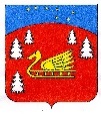 Совет депутатов Красноозерного сельского поселения  Приозерского муниципального района Ленинградской области.   Р Е Ш Е Н И Е                  О внесении изменений и дополнений в решение Совета депутатов от 13.12.2022 года №161 «О бюджете муниципального образования Красноозерное сельское поселение муниципального образования Приозерский муниципальный район Ленинградской области на 2023 год и плановый период 2024 и 2025 годов.Утверждено:решением Совета Депутатов Красноозерного сельского поселения Приозерского муниципального района Ленинградской области                   от 14 декабря 2023 года № 207КодНаименование2023 год123000 01 05 00 00 10 0000 000Изменение остатков средств на счетах по учету средств бюджета         325,7000 01 06 00 00 10 0000 000Иные источники внутреннего финансирования дефицитов бюджетов0,0Всего источников внутреннего финансирования325,7администратор доходаКод                                        бюджетной классификации Российской ФедерацииНаименование доходаСумма1 00 00000 00 0000 000ДОХОДЫ24 266,31821 01 00000 00 0000 000НАЛОГ НА ПРИБЫЛЬ, ДОХОДЫ4 600,31821 01 02000 01 0000 110Налог на доходы физических лиц4 600,31001 03 00000 00 0000 000НАЛОГИ НА ТОВАРЫ (РАБОТЫ, УСЛУГИ), РЕАЛИЗУЕМЫЕ НА ТЕРРИТОРИИ РОССИЙСКОЙ ФЕДЕРАЦИИ2 643,01001 03 02000 01 0000 110Акцизы по подакцизным товарам (продукции), производимым на территории Российской Федерации2 643,00291 06 00000 00 0000 000НАЛОГИ НА ИМУЩЕСТВО13 240,00291 06 01000 10 0000 110Налог на имущество физических лиц1 390,00291 06 06000 10 0000 110Земельный налог11 850,00291 08 00000 00 0000 000ГОСУДАРСТВЕННАЯ ПОШЛИНА0,30291 08 04020 01 0000 120Государственная пошлина за совершение нотариальных действий должностными лицами органов местного самоуправления, уполномоченными в соответствии с законодательными актами Российской Федерации на совершение нотариальных действий (сумма платежа)0,30291 11 00000 00 0000 000ДОХОДЫ ОТ ИСПОЛЬЗОВАНИЯ ИМУЩЕСТВА, НАХОДЯЩЕГОСЯ В ГОСУДАРСТВЕННОЙ И МУНИЦИПАЛЬНОЙ СОБСТВЕННОСТИ448,40291 11 05075 10 0000 120Доходы  от сдачи в аренду имущества 340,00291 11 09045 10 0000 120Прочие доходы от использования имущества108,40291 14 00000 00 0000 000ДОХОДЫ ОТ ПРОДАЖИ МАТЕРИАЛЬНЫХ И НЕМАТЕРИАЛЬНЫХ АКТИВОВ3 334,30291 14 02053 10 0000 410Доходы от реализации иного имущества, находящегося в собственности сельских поселений (за исключением имущества муниципальных бюджетных и автономных учреждений, а также имущества муниципальных унитарных предприятий, в том числе казенных), в части реализации основных средств по указанному имуществу3 334,32 00 00000 00 0000 000БЕЗВОЗМЕЗДНЫЕ ПОСТУПЛЕНИЯ111 201,20292 02 20077 10 0000 150Субсидии бюджетам сельских поселений на софинансирование капитальных вложений в объекты муниципальной собственности100 614,90292 02 29999 10 0000 150Прочие субсидии бюджетам сельских поселений2 783,70292 02 30024 10 0000 150Субвенции бюджетам сельских поселений на выполнение передаваемых полномочий субъектов Российской Федерации3,50292 02 35118 10 0000 150Субвенция бюджетам сельских поселений на осуществление полномочий по первичному воинскому учету на территориях, где отсутствуют военные комиссариаты.161,70292 02 49999 10 0000 150Прочие межбюджетные трансферты, передаваемые бюджетам сельских поселений7 637,4ВСЕГО ДОХОДОВ135 467,5Прогнозируемые поступления доходов в бюджет Красноозерного сельского Прогнозируемые поступления доходов в бюджет Красноозерного сельского Прогнозируемые поступления доходов в бюджет Красноозерного сельского поселения Приозерского муниципального района поселения Приозерского муниципального района поселения Приозерского муниципального района Ленинградской области на 2023 год и плановый период 2024-2025 годыЛенинградской области на 2023 год и плановый период 2024-2025 годыЛенинградской области на 2023 год и плановый период 2024-2025 годыКод                                        бюджетной классификации Российской ФедерацииНаименование доходаСумма 2024 годСумма 2025 год1 00 00000 00 0000 000ДОХОДЫ20 190,020 410,01 01 00000 00 0000 000НАЛОГ НА ПРИБЫЛЬ, ДОХОДЫ3 800,03 900,01 01 02000 01 0000 110Налог на доходы физических лиц3 800,03 900,01 03 00000 00 0000 000НАЛОГИ НА ТОВАРЫ (РАБОТЫ, УСЛУГИ), РЕАЛИЗУЕМЫЕ НА ТЕРРИТОРИИ РОССИЙСКОЙ ФЕДЕРАЦИИ1 881,61 881,61 03 02000 01 0000 110Акцизы по подакцизным товарам (продукции), производимым на территории Российской Федерации1 881,61 881,61 06 00000 00 0000 000НАЛОГИ НА ИМУЩЕСТВО14 100,014 220,01 06 01000 10 0000 110Налог на имущество физических лиц700,0720,01 06 06000 10 0000 110Земельный налог13 400,013 500,01 11 00000 00 0000 000ДОХОДЫ ОТ ИСПОЛЬЗОВАНИЯ ИМУЩЕСТВА, НАХОДЯЩЕГОСЯ В ГОСУДАРСТВЕННОЙ И МУНИЦИПАЛЬНОЙ СОБСТВЕННОСТИ408,4408,41 11 05075 10 0000 120Доходы от сдачи в аренду имущества 300,0300,01 11 09045 10 0000 120Прочие доходы от использования имущества108,4108,42 00 00000 00 0000 000БЕЗВОЗМЕЗДНЫЕ ПОСТУПЛЕНИЯ8 672,4896,62 02 25555 10 0000 150Субсидии бюджетам сельских поселений на реализацию программ формирования современной городской среды7 781,50,02 02 29999 10 0000 150Прочие субсидии бюджетам сельских поселений718,8718,82 02 30024 10 0000 150Субвенции бюджетам сельских поселений на выполнение передаваемых полномочий субъектов Российской Федерации3,53,52 02 35118 10 0000 150Субвенция бюджетам сельских поселений на осуществление полномочий по первичному воинскому учету на территориях, где отсутствуют военные комиссариаты.168,6174,3ВСЕГО ДОХОДОВ28 862,421 306,6РАСПРЕДЕЛЕНИЕбюджетных ассигнований по целевым статьям                                                                                                                                              (муниципальным программам Красноозерного сельского поселения       Приозерского муниципального района Ленинградской области  и непрограммным направлениям деятельности), группам и подгруппам видов расходов, разделам  и подразделам классификации расходов бюджетов  на 2023 год НаименованиеКЦСРКВРКФСРСуммаНаименованиеКЦСРКВРКФСРСуммаНаименованиеКЦСРКВРКФСРСуммаВсего135 793,2МУНИЦИПАЛЬНАЯ ПРОГРАММА "РАЗВИТИЕ МУНИЦИПАЛЬНОЙ СЛУЖБЫ В МУНИЦИПАЛЬНОМ ОБРАЗОВАНИИ"20.0.00.0000030,0Комплексы процессных мероприятий20.4.00.0000030,0Комплекс процессных мероприятий «Развитие муниципальной службы»20.4.01.0000030,0Мероприятия по поддержке развития муниципальной службы20.4.01.4219030,0Закупка товаров, работ и услуг для обеспечения государственных (муниципальных) нужд20.4.01.421902.0.030,0Иные закупки товаров, работ и услуг для обеспечения государственных (муниципальных) нужд20.4.01.421902.4.030,0Функционирование Правительства Российской Федерации, высших исполнительных органов государственной власти субъектов Российской Федерации, местных администраций20.4.01.421902.4.001.0430,0МУНИЦИПАЛЬНАЯ ПРОГРАММА "РАЗВИТИЕ КУЛЬТУРЫ И ФИЗИЧЕСКОЙ КУЛЬТУРЫ В МУНИЦИПАЛЬНОМ ОБРАЗОВАНИИ"23.0.00.000007 294,7Комплексы процессных мероприятий23.4.00.000007 294,7Комплекс процессных мероприятий "Развитие культурно-досуговой деятельности"23.4.01.000006 746,0Обеспечение деятельности муниципальных казенных учреждений23.4.01.220605 187,1Расходы на выплаты персоналу в целях обеспечения выполнения функций государственными (муниципальными) органами, казенными учреждениями, органами управления государственными внебюджетными фондами23.4.01.220601.0.0905,6Расходы на выплаты персоналу казенных учреждений23.4.01.220601.1.0905,6Культура23.4.01.220601.1.008.01905,6Закупка товаров, работ и услуг для обеспечения государственных (муниципальных) нужд23.4.01.220602.0.04 281,5Иные закупки товаров, работ и услуг для обеспечения государственных (муниципальных) нужд23.4.01.220602.4.04 281,5Культура23.4.01.220602.4.008.014 281,5Обеспечение выплат стимулирующего характера работникам муниципальных учреждений культуры Ленинградской области23.4.01.S03601 558,9Расходы на выплаты персоналу в целях обеспечения выполнения функций государственными (муниципальными) органами, казенными учреждениями, органами управления государственными внебюджетными фондами23.4.01.S03601.0.01 558,9Расходы на выплаты персоналу казенных учреждений23.4.01.S03601.1.01 558,9Культура23.4.01.S03601.1.008.011 558,9Комплекс процессных мероприятий " Поддержка творческих народных коллективов"23.4.03.00000298,0Обеспечение деятельности муниципальных казенных учреждений23.4.03.22060114,6Расходы на выплаты персоналу в целях обеспечения выполнения функций государственными (муниципальными) органами, казенными учреждениями, органами управления государственными внебюджетными фондами23.4.03.220601.0.089,6Расходы на выплаты персоналу казенных учреждений23.4.03.220601.1.089,6Культура23.4.03.220601.1.008.0189,6Закупка товаров, работ и услуг для обеспечения государственных (муниципальных) нужд23.4.03.220602.0.025,0Иные закупки товаров, работ и услуг для обеспечения государственных (муниципальных) нужд23.4.03.220602.4.025,0Культура23.4.03.220602.4.008.0125,0Обеспечение выплат стимулирующего характера работникам муниципальных учреждений культуры Ленинградской области23.4.03.S0360183,4Расходы на выплаты персоналу в целях обеспечения выполнения функций государственными (муниципальными) органами, казенными учреждениями, органами управления государственными внебюджетными фондами23.4.03.S03601.0.0183,4Расходы на выплаты персоналу казенных учреждений23.4.03.S03601.1.0183,4Культура23.4.03.S03601.1.008.01183,4Комплекс процессных мероприятий "Развитие объектов культуры"23.4.04.0000014,7Прочие мероприятия в области культуры23.4.04.4281014,7Закупка товаров, работ и услуг для обеспечения государственных (муниципальных) нужд23.4.04.428102.0.014,7Иные закупки товаров, работ и услуг для обеспечения государственных (муниципальных) нужд23.4.04.428102.4.014,7Другие вопросы в области культуры, кинематографии23.4.04.428102.4.008.0414,7Комплекс процессных мероприятий «Развитие физической культуры и спорта»23.4.05.00000236,0Обеспечение деятельности муниципальных казенных учреждений23.4.05.22060177,8Расходы на выплаты персоналу в целях обеспечения выполнения функций государственными (муниципальными) органами, казенными учреждениями, органами управления государственными внебюджетными фондами23.4.05.220601.0.0177,8Расходы на выплаты персоналу казенных учреждений23.4.05.220601.1.0177,8Физическая культура23.4.05.220601.1.011.01177,8Организация и проведение мероприятий и спортивных соревнований23.4.05.4285058,2Закупка товаров, работ и услуг для обеспечения государственных (муниципальных) нужд23.4.05.428502.0.058,2Иные закупки товаров, работ и услуг для обеспечения государственных (муниципальных) нужд23.4.05.428502.4.058,2Физическая культура23.4.05.428502.4.011.0158,2МУНИЦИПАЛЬНАЯ ПРОГРАММА "ФОРМИРОВАНИЕ ГОРОДСКОЙ СРЕДЫ И ОБЕСПЕЧЕНИЕ КАЧЕСТВЕННЫМ ЖИЛЬЕМ ГРАЖДАН НА ТЕРРИТОРИИ МУНИЦИПАЛЬНОГО ОБРАЗОВАНИЯ"24.0.00.00000107 396,5Мероприятия, направленные на достижение целей проектов24.8.00.00000107 396,5Мероприятия, направленные на достижение цели федерального проекта "Жилье"24.8.03.00000107 396,5Бюджетные инвестиции в объекты капитального строительства собственности муниципальных образований24.8.03.440101 486,1Капитальные вложения в объекты государственной (муниципальной) собственности24.8.03.440104.0.01 486,1Бюджетные инвестиции24.8.03.440104.1.01 486,1Другие вопросы в области национальной экономики24.8.03.440104.1.004.121 486,1Проектирование и строительство объектов инженерной и транспортной инфраструктуры на земельных участках, предоставленных бесплатно гражданам24.8.03.S0780105 910,4Капитальные вложения в объекты государственной (муниципальной) собственности24.8.03.S07804.0.0105 910,4Бюджетные инвестиции24.8.03.S07804.1.0105 910,4Другие вопросы в области национальной экономики24.8.03.S07804.1.004.12105 910,4МУНИЦИПАЛЬНАЯ ПРОГРАММА "ОБЕСПЕЧЕНИЕ УСТОЙЧИВОГО ФУНКЦИОНИРОВАНИЯ И РАЗВИТИЯ КОММУНАЛЬНОЙ И ИНЖЕНЕРНОЙ ИНФРАСТРУКТУРЫ И ПОВЫШЕНИЕ ЭНЕРГОЭФФЕКТИВНОСТИ В МУНИЦИПАЛЬНОМ ОБРАЗОВАНИИ"25.0.00.00000915,3Комплексы процессных мероприятий25.4.00.00000700,0Комплекс процессных мероприятий "Поддержка преобразований в жилищно-коммунальной сфере на территории Ленинградской области для обеспечения условий проживания населения"25.4.03.00000700,0Субсидии юридическим лицам25.4.03.46010700,0Иные бюджетные ассигнования25.4.03.460108.0.0700,0Субсидии юридическим лицам (кроме некоммерческих организаций), индивидуальным предпринимателям, физическим лицам - производителям товаров, работ, услуг25.4.03.460108.1.0700,0Коммунальное хозяйство25.4.03.460108.1.005.02700,0Мероприятия, направленные на достижение целей проектов25.8.00.00000215,3Мероприятия, направленные на достижение цели федерального проекта "Содействие развитию инфраструктуры субъектов Российской Федерации (муниципальных образований)"25.8.02.00000215,3Мероприятия в области жилищно-коммунального хозяйства25.8.02.42450215,3Закупка товаров, работ и услуг для обеспечения государственных (муниципальных) нужд25.8.02.424502.0.0215,3Иные закупки товаров, работ и услуг для обеспечения государственных (муниципальных) нужд25.8.02.424502.4.0215,3Коммунальное хозяйство25.8.02.424502.4.005.02215,3МУНИЦИПАЛЬНАЯ ПРОГРАММА "БЛАГОУСТРОЙСТВО ТЕРРИТОРИИ МУНИЦИПАЛЬНОГО ОБРАЗОВАНИЯ"26.0.00.000004 344,0Комплексы процессных мероприятий26.4.00.000003 450,7Комплекс процессных мероприятий «Совершенствование системы благоустройства»26.4.01.000002 920,5Уличное освещение26.4.01.425101 754,1Закупка товаров, работ и услуг для обеспечения государственных (муниципальных) нужд26.4.01.425102.0.01 753,9Иные закупки товаров, работ и услуг для обеспечения государственных (муниципальных) нужд26.4.01.425102.4.01 753,9Благоустройство26.4.01.425102.4.005.031 753,9Иные бюджетные ассигнования26.4.01.425108.0.00,2Уплата налогов, сборов и иных платежей26.4.01.425108.5.00,2Благоустройство26.4.01.425108.5.005.030,2Благоустройство и озеленение26.4.01.42520600,0Закупка товаров, работ и услуг для обеспечения государственных (муниципальных) нужд26.4.01.425202.0.0600,0Иные закупки товаров, работ и услуг для обеспечения государственных (муниципальных) нужд26.4.01.425202.4.0600,0Благоустройство26.4.01.425202.4.005.03600,0Прочие мероприятия по благоустройству26.4.01.42530516,4Закупка товаров, работ и услуг для обеспечения государственных (муниципальных) нужд26.4.01.425302.0.0516,4Иные закупки товаров, работ и услуг для обеспечения государственных (муниципальных) нужд26.4.01.425302.4.0516,4Благоустройство26.4.01.425302.4.005.03516,4Организация и содержание мест захоронения26.4.01.4255050,0Закупка товаров, работ и услуг для обеспечения государственных (муниципальных) нужд26.4.01.425502.0.050,0Иные закупки товаров, работ и услуг для обеспечения государственных (муниципальных) нужд26.4.01.425502.4.050,0Благоустройство26.4.01.425502.4.005.0350,0Комплекс процессных мероприятий "Охрана окружающей среды"26.4.02.00000530,2Мероприятия по охране окружающей среды26.4.02.42540530,2Закупка товаров, работ и услуг для обеспечения государственных (муниципальных) нужд26.4.02.425402.0.0530,2Иные закупки товаров, работ и услуг для обеспечения государственных (муниципальных) нужд26.4.02.425402.4.0530,2Благоустройство26.4.02.425402.4.005.03530,2Мероприятия, направленные на достижение целей проектов26.8.00.00000893,3Мероприятия, направленные на достижение цели федерального проекта "Комплексная система обращения с твердыми коммунальными отходами"26.8.01.00000893,3Мероприятия в области жилищно-коммунального хозяйства26.8.01.42450569,7Закупка товаров, работ и услуг для обеспечения государственных (муниципальных) нужд26.8.01.424502.0.0569,7Иные закупки товаров, работ и услуг для обеспечения государственных (муниципальных) нужд26.8.01.424502.4.0569,7Коммунальное хозяйство26.8.01.424502.4.005.02569,7Мероприятия по созданию мест (площадок) накопления твердых коммунальных отходов26.8.01.S4790323,6Закупка товаров, работ и услуг для обеспечения государственных (муниципальных) нужд26.8.01.S47902.0.0323,6Иные закупки товаров, работ и услуг для обеспечения государственных (муниципальных) нужд26.8.01.S47902.4.0323,6Коммунальное хозяйство26.8.01.S47902.4.005.02323,6МУНИЦИПАЛЬНАЯ ПРОГРАММА "РАЗВИТИЕ АВТОМОБИЛЬНЫХ ДОРОГ МУНИЦИПАЛЬНОГО ОБРАЗОВАНИЯ"27.0.00.000003 864,3Мероприятия, направленные на достижение целей проектов27.8.00.000003 864,3Мероприятия, направленные на достижение цели федерального проекта "Дорожная сеть"27.8.01.000003 864,3Мероприятия по капитальному ремонту и ремонту автомобильных дорог27.8.01.422703 864,3Закупка товаров, работ и услуг для обеспечения государственных (муниципальных) нужд27.8.01.422702.0.03 864,3Иные закупки товаров, работ и услуг для обеспечения государственных (муниципальных) нужд27.8.01.422702.4.03 864,3Дорожное хозяйство (дорожные фонды)27.8.01.422702.4.004.093 864,3МУНИЦИПАЛЬНАЯ ПРОГРАММА "УСТОЙЧИВОЕ ОБЩЕСТВЕННОЕ РАЗВИТИЕ В МУНИЦИПАЛЬНОМ ОБРАЗОВАНИИ"28.0.00.000002 448,9Комплексы процессных мероприятий28.4.00.000002 448,9Комплекс процессных мероприятий "Содействие развитию участия населения в осуществлении местного самоуправления в Ленинградской области"28.4.01.000002 001,6Реализация областного закона от 15 января 2018 года № 3-оз "О содействии участию населения в осуществлении местного самоуправления в иных формах на территориях административных центров и городских поселков муниципальных образований Ленинградской области"28.4.01.S46601 265,5Закупка товаров, работ и услуг для обеспечения государственных (муниципальных) нужд28.4.01.S46602.0.01 265,5Иные закупки товаров, работ и услуг для обеспечения государственных (муниципальных) нужд28.4.01.S46602.4.01 265,5Благоустройство28.4.01.S46602.4.005.031 265,5Реализация областного закона от 28 декабря 2018 года № 147-оз "О старостах сельских населенных пунктов Ленинградской области и содействии участию населения в осуществлении местного самоуправления в иных формах на частях территорий муниципальных образований Ленинградской области"28.4.01.S4770736,1Закупка товаров, работ и услуг для обеспечения государственных (муниципальных) нужд28.4.01.S47702.0.0736,1Иные закупки товаров, работ и услуг для обеспечения государственных (муниципальных) нужд28.4.01.S47702.4.0736,1Благоустройство28.4.01.S47702.4.005.03736,1Комплекс процессных мероприятий "Проведение молодежных массовых мероприятий, содействию трудовой адаптации и занятости молодежи"28.4.03.00000124,3Организация и проведение мероприятий для детей и молодежи, содействие трудовой адаптации и занятости молодежи28.4.03.42770124,3Расходы на выплаты персоналу в целях обеспечения выполнения функций государственными (муниципальными) органами, казенными учреждениями, органами управления государственными внебюджетными фондами28.4.03.427701.0.0124,3Расходы на выплаты персоналу казенных учреждений28.4.03.427701.1.0124,3Молодежная политика28.4.03.427701.1.007.07124,3Комплекс процессных мероприятий "Подготовка землеустроительной документации, содержащей необходимые сведения для внесения в Единый государственный реестр"28.4.04.00000323,0Мероприятия по подготовке документации28.4.04.42400323,0Закупка товаров, работ и услуг для обеспечения государственных (муниципальных) нужд28.4.04.424002.0.0323,0Иные закупки товаров, работ и услуг для обеспечения государственных (муниципальных) нужд28.4.04.424002.4.0323,0Другие вопросы в области национальной экономики28.4.04.424002.4.004.12323,0ОБЕСПЕЧЕНИЕ ДЕЯТЕЛЬНОСТИ ОРГАНОВ МЕСТНОГО САМОУПРАВЛЕНИЯ И НЕПРОГРАМНЫЕ РАСХОДЫ29.0.00.000009 499,5Обеспечение деятельности администрации муниципального образования29.2.00.000007 848,6Непрограммные расходы29.2.01.000007 848,6Обеспечение деятельности муниципальных служащих29.2.01.220105 089,0Расходы на выплаты персоналу в целях обеспечения выполнения функций государственными (муниципальными) органами, казенными учреждениями, органами управления государственными внебюджетными фондами29.2.01.220101.0.04 006,6Расходы на выплаты персоналу государственных (муниципальных) органов29.2.01.220101.2.04 006,6Функционирование Правительства Российской Федерации, высших исполнительных органов государственной власти субъектов Российской Федерации, местных администраций29.2.01.220101.2.001.044 006,6Закупка товаров, работ и услуг для обеспечения государственных (муниципальных) нужд29.2.01.220102.0.0838,0Иные закупки товаров, работ и услуг для обеспечения государственных (муниципальных) нужд29.2.01.220102.4.0838,0Функционирование Правительства Российской Федерации, высших исполнительных органов государственной власти субъектов Российской Федерации, местных администраций29.2.01.220102.4.001.04838,0Иные бюджетные ассигнования29.2.01.220108.0.0244,4Уплата налогов, сборов и иных платежей29.2.01.220108.5.0244,4Функционирование Правительства Российской Федерации, высших исполнительных органов государственной власти субъектов Российской Федерации, местных администраций29.2.01.220108.5.001.04244,4Обеспечение деятельности немуниципальных служащих29.2.01.22020664,8Расходы на выплаты персоналу в целях обеспечения выполнения функций государственными (муниципальными) органами, казенными учреждениями, органами управления государственными внебюджетными фондами29.2.01.220201.0.0664,8Расходы на выплаты персоналу государственных (муниципальных) органов29.2.01.220201.2.0664,8Функционирование Правительства Российской Федерации, высших исполнительных органов государственной власти субъектов Российской Федерации, местных администраций29.2.01.220201.2.001.04664,8Обеспечение деятельности Главы администрации29.2.01.220401 513,2Расходы на выплаты персоналу в целях обеспечения выполнения функций государственными (муниципальными) органами, казенными учреждениями, органами управления государственными внебюджетными фондами29.2.01.220401.0.01 513,2Расходы на выплаты персоналу государственных (муниципальных) органов29.2.01.220401.2.01 513,2Функционирование Правительства Российской Федерации, высших исполнительных органов государственной власти субъектов Российской Федерации, местных администраций29.2.01.220401.2.001.041 513,2Иные межбюджетные трансферты на исполнение полномочий поселений контрольно-счетного органа муниципальных образований29.2.01.6251015,9Межбюджетные трансферты29.2.01.625105.0.015,9Иные межбюджетные трансферты29.2.01.625105.4.015,9Обеспечение деятельности финансовых, налоговых и таможенных органов и органов финансового (финансово-бюджетного) надзора29.2.01.625105.4.001.0615,9Иные межбюджетные трансферты на исполнение полномочий по кассовому обслуживанию бюджетов поселений29.2.01.62520497,4Межбюджетные трансферты29.2.01.625205.0.0497,4Иные межбюджетные трансферты29.2.01.625205.4.0497,4Обеспечение деятельности финансовых, налоговых и таможенных органов и органов финансового (финансово-бюджетного) надзора29.2.01.625205.4.001.06497,4Иные межбюджетные трансферты на исполнение полномочий поселений по обеспечению малоимущих граждан, проживающих в поселении и нуждающихся в улучшении жилищных условий, жилыми помещениями29.2.01.625406,9Межбюджетные трансферты29.2.01.625405.0.06,9Иные межбюджетные трансферты29.2.01.625405.4.06,9Функционирование Правительства Российской Федерации, высших исполнительных органов государственной власти субъектов Российской Федерации, местных администраций29.2.01.625405.4.001.046,9Иные межбюджетные трансферты на исполнение полномочий поселений по утверждению генеральных планов поселения, правил землепользования и застройки29.2.01.6255033,1Межбюджетные трансферты29.2.01.625505.0.033,1Иные межбюджетные трансферты29.2.01.625505.4.033,1Функционирование Правительства Российской Федерации, высших исполнительных органов государственной власти субъектов Российской Федерации, местных администраций29.2.01.625505.4.001.0433,1Иные межбюджетные трансферты на исполнение полномочий поселений по внутреннему муниципальному финансовому контролю29.2.01.6257024,8Межбюджетные трансферты29.2.01.625705.0.024,8Иные межбюджетные трансферты29.2.01.625705.4.024,8Функционирование Правительства Российской Федерации, высших исполнительных органов государственной власти субъектов Российской Федерации, местных администраций29.2.01.625705.4.001.0424,8Обеспечение выполнения отдельных государственных полномочий Ленинградской области в сфере административных правоотношений29.2.01.713403,5Закупка товаров, работ и услуг для обеспечения государственных (муниципальных) нужд29.2.01.713402.0.03,5Иные закупки товаров, работ и услуг для обеспечения государственных (муниципальных) нужд29.2.01.713402.4.03,5Другие общегосударственные вопросы29.2.01.713402.4.001.133,5Непрограммные расходы органов местного самоуправления муниципального образования29.3.00.000001 568,1Непрограммные расходы29.3.01.000001 568,1Резервный фонд администрации муниципальных образований29.3.01.42010200,0Иные бюджетные ассигнования29.3.01.420108.0.0200,0Резервные средства29.3.01.420108.7.0200,0Резервные фонды29.3.01.420108.7.001.11200,0Оценка недвижимости, признание прав и регулирование отношений по государственной и муниципальной собственности29.3.01.4203027,0Закупка товаров, работ и услуг для обеспечения государственных (муниципальных) нужд29.3.01.420302.0.027,0Иные закупки товаров, работ и услуг для обеспечения государственных (муниципальных) нужд29.3.01.420302.4.027,0Другие общегосударственные вопросы29.3.01.420302.4.001.1327,0Иные обязательства29.3.01.4210015,1Закупка товаров, работ и услуг для обеспечения государственных (муниципальных) нужд29.3.01.421002.0.015,1Иные закупки товаров, работ и услуг для обеспечения государственных (муниципальных) нужд29.3.01.421002.4.015,1Другие общегосударственные вопросы29.3.01.421002.4.001.1315,1Иные обязательства, осуществляемые в рамках деятельности органов местного самоуправления29.3.01.42110326,3Закупка товаров, работ и услуг для обеспечения государственных (муниципальных) нужд29.3.01.421102.0.0323,5Иные закупки товаров, работ и услуг для обеспечения государственных (муниципальных) нужд29.3.01.421102.4.0323,5Другие общегосударственные вопросы29.3.01.421102.4.001.13323,5Иные бюджетные ассигнования29.3.01.421108.0.02,8Уплата налогов, сборов и иных платежей29.3.01.421108.5.02,8Другие общегосударственные вопросы29.3.01.421108.5.001.132,8Взнос на капитальный ремонт общего имущества многоквартирных домов региональному оператору29.3.01.42370146,7Иные бюджетные ассигнования29.3.01.423708.0.0146,7Уплата налогов, сборов и иных платежей29.3.01.423708.5.0146,7Жилищное хозяйство29.3.01.423708.5.005.01146,7Пенсии за выслугу лет и доплаты к пенсиям лицам, замещавшим муниципальные должности29.3.01.43010691,3Социальное обеспечение и иные выплаты населению29.3.01.430103.0.0691,3Публичные нормативные социальные выплаты гражданам29.3.01.430103.1.0691,3Пенсионное обеспечение29.3.01.430103.1.010.01691,3Осуществление первичного воинского учета на территориях, где отсутствуют военные комиссариаты29.3.01.51180161,7Расходы на выплаты персоналу в целях обеспечения выполнения функций государственными (муниципальными) органами, казенными учреждениями, органами управления государственными внебюджетными фондами29.3.01.511801.0.0139,5Расходы на выплаты персоналу государственных (муниципальных) органов29.3.01.511801.2.0139,5Мобилизационная и вневойсковая подготовка29.3.01.511801.2.002.03139,5Закупка товаров, работ и услуг для обеспечения государственных (муниципальных) нужд29.3.01.511802.0.022,2Иные закупки товаров, работ и услуг для обеспечения государственных (муниципальных) нужд29.3.01.511802.4.022,2Мобилизационная и вневойсковая подготовка29.3.01.511802.4.002.0322,2Прочие непрограммные расходы29.4.00.0000082,8Непрограммные расходы29.4.01.0000082,8Мероприятия в области жилищно-коммунального хозяйства29.4.01.4245082,8Закупка товаров, работ и услуг для обеспечения государственных (муниципальных) нужд29.4.01.424502.0.082,8Иные закупки товаров, работ и услуг для обеспечения государственных (муниципальных) нужд29.4.01.424502.4.082,8Жилищное хозяйство29.4.01.424502.4.005.0182,8Утвержден:решением Совета депутатовКрасноозерного сельского поселенияПриозерского муниципального района Ленинградской областиОт 14 декабря 2023 года № 207 Приложение №  7РАСПРЕДЕЛЕНИЕ
бюджетных ассигнований по целевым статьям                                                                                                                                              (муниципальным программам Красноозерного сельского поселения       Приозерского муниципального района Ленинградской области  и непрограммным направлениям деятельности), группам и подгруппам видов расходов, разделам  и подразделам классификации расходов бюджетов  на 2023 год и плановый период 2024-2025 годовУтвержден:решением Совета депутатовКрасноозерного сельского поселенияПриозерского муниципального района Ленинградской областиОт 14 декабря 2023 года № 207 Приложение №  7РАСПРЕДЕЛЕНИЕ
бюджетных ассигнований по целевым статьям                                                                                                                                              (муниципальным программам Красноозерного сельского поселения       Приозерского муниципального района Ленинградской области  и непрограммным направлениям деятельности), группам и подгруппам видов расходов, разделам  и подразделам классификации расходов бюджетов  на 2023 год и плановый период 2024-2025 годовУтвержден:решением Совета депутатовКрасноозерного сельского поселенияПриозерского муниципального района Ленинградской областиОт 14 декабря 2023 года № 207 Приложение №  7РАСПРЕДЕЛЕНИЕ
бюджетных ассигнований по целевым статьям                                                                                                                                              (муниципальным программам Красноозерного сельского поселения       Приозерского муниципального района Ленинградской области  и непрограммным направлениям деятельности), группам и подгруппам видов расходов, разделам  и подразделам классификации расходов бюджетов  на 2023 год и плановый период 2024-2025 годовУтвержден:решением Совета депутатовКрасноозерного сельского поселенияПриозерского муниципального района Ленинградской областиОт 14 декабря 2023 года № 207 Приложение №  7РАСПРЕДЕЛЕНИЕ
бюджетных ассигнований по целевым статьям                                                                                                                                              (муниципальным программам Красноозерного сельского поселения       Приозерского муниципального района Ленинградской области  и непрограммным направлениям деятельности), группам и подгруппам видов расходов, разделам  и подразделам классификации расходов бюджетов  на 2023 год и плановый период 2024-2025 годовУтвержден:решением Совета депутатовКрасноозерного сельского поселенияПриозерского муниципального района Ленинградской областиОт 14 декабря 2023 года № 207 Приложение №  7РАСПРЕДЕЛЕНИЕ
бюджетных ассигнований по целевым статьям                                                                                                                                              (муниципальным программам Красноозерного сельского поселения       Приозерского муниципального района Ленинградской области  и непрограммным направлениям деятельности), группам и подгруппам видов расходов, разделам  и подразделам классификации расходов бюджетов  на 2023 год и плановый период 2024-2025 годовтыс. руб.НаименованиеКЦСРКВРКФСР2024 г.2025 г.НаименованиеКЦСРКВРКФСР2024 г.2025 г.НаименованиеКЦСРКВРКФСР2024 г.2025 г.Всего29 708,621 452,5МУНИЦИПАЛЬНАЯ ПРОГРАММА "РАЗВИТИЕ МУНИЦИПАЛЬНОЙ СЛУЖБЫ В МУНИЦИПАЛЬНОМ ОБРАЗОВАНИИ"20.0.00.0000060,0Комплексы процессных мероприятий20.4.00.0000060,0Комплекс процессных мероприятий «Развитие муниципальной службы»20.4.01.0000060,0Мероприятия по поддержке развития муниципальной службы20.4.01.4219060,0Закупка товаров, работ и услуг для обеспечения государственных (муниципальных) нужд20.4.01.421902.0.060,0Иные закупки товаров, работ и услуг для обеспечения государственных (муниципальных) нужд20.4.01.421902.4.060,0Функционирование Правительства Российской Федерации, высших исполнительных органов государственной власти субъектов Российской Федерации, местных администраций20.4.01.421902.4.001.0460,0МУНИЦИПАЛЬНАЯ ПРОГРАММА "РАЗВИТИЕ КУЛЬТУРЫ И ФИЗИЧЕСКОЙ КУЛЬТУРЫ В МУНИЦИПАЛЬНОМ ОБРАЗОВАНИИ"23.0.00.000006 862,26 970,0Комплексы процессных мероприятий23.4.00.000006 862,26 970,0Комплекс процессных мероприятий "Развитие культурно-досуговой деятельности"23.4.01.000005 634,75 739,7Обеспечение деятельности муниципальных казенных учреждений23.4.01.220604 351,14 456,1Расходы на выплаты персоналу в целях обеспечения выполнения функций государственными (муниципальными) органами, казенными учреждениями, органами управления государственными внебюджетными фондами23.4.01.220601.0.01 151,11 151,1Расходы на выплаты персоналу казенных учреждений23.4.01.220601.1.01 151,11 151,1Культура23.4.01.220601.1.008.011 151,11 151,1Закупка товаров, работ и услуг для обеспечения государственных (муниципальных) нужд23.4.01.220602.0.03 200,03 305,0Иные закупки товаров, работ и услуг для обеспечения государственных (муниципальных) нужд23.4.01.220602.4.03 200,03 305,0Культура23.4.01.220602.4.008.013 200,03 305,0Обеспечение выплат стимулирующего характера работникам муниципальных учреждений культуры Ленинградской области23.4.01.S03601 283,61 283,6Расходы на выплаты персоналу в целях обеспечения выполнения функций государственными (муниципальными) органами, казенными учреждениями, органами управления государственными внебюджетными фондами23.4.01.S03601.0.01 283,61 283,6Расходы на выплаты персоналу казенных учреждений23.4.01.S03601.1.01 283,61 283,6Культура23.4.01.S03601.1.008.011 283,61 283,6Комплекс процессных мероприятий " Поддержка творческих народных коллективов"23.4.03.00000378,1368,1Обеспечение деятельности муниципальных казенных учреждений23.4.03.22060194,7184,7Расходы на выплаты персоналу в целях обеспечения выполнения функций государственными (муниципальными) органами, казенными учреждениями, органами управления государственными внебюджетными фондами23.4.03.220601.0.0154,7154,7Расходы на выплаты персоналу казенных учреждений23.4.03.220601.1.0154,7154,7Культура23.4.03.220601.1.008.01154,7154,7Закупка товаров, работ и услуг для обеспечения государственных (муниципальных) нужд23.4.03.220602.0.040,030,0Иные закупки товаров, работ и услуг для обеспечения государственных (муниципальных) нужд23.4.03.220602.4.040,030,0Культура23.4.03.220602.4.008.0140,030,0Обеспечение выплат стимулирующего характера работникам муниципальных учреждений культуры Ленинградской области23.4.03.S0360183,4183,4Расходы на выплаты персоналу в целях обеспечения выполнения функций государственными (муниципальными) органами, казенными учреждениями, органами управления государственными внебюджетными фондами23.4.03.S03601.0.0183,4183,4Расходы на выплаты персоналу казенных учреждений23.4.03.S03601.1.0183,4183,4Культура23.4.03.S03601.1.008.01183,4183,4Комплекс процессных мероприятий "Развитие объектов культуры"23.4.04.00000400,0400,0Прочие мероприятия в области культуры23.4.04.42810400,0400,0Закупка товаров, работ и услуг для обеспечения государственных (муниципальных) нужд23.4.04.428102.0.0400,0400,0Иные закупки товаров, работ и услуг для обеспечения государственных (муниципальных) нужд23.4.04.428102.4.0400,0400,0Другие вопросы в области культуры, кинематографии23.4.04.428102.4.008.04400,0400,0Комплекс процессных мероприятий «Развитие физической культуры и спорта»23.4.05.00000449,4462,2Обеспечение деятельности муниципальных казенных учреждений23.4.05.22060299,4312,2Расходы на выплаты персоналу в целях обеспечения выполнения функций государственными (муниципальными) органами, казенными учреждениями, органами управления государственными внебюджетными фондами23.4.05.220601.0.0299,4312,2Расходы на выплаты персоналу казенных учреждений23.4.05.220601.1.0299,4312,2Физическая культура23.4.05.220601.1.011.01299,4312,2Организация и проведение мероприятий и спортивных соревнований23.4.05.42850150,0150,0Закупка товаров, работ и услуг для обеспечения государственных (муниципальных) нужд23.4.05.428502.0.0150,0150,0Иные закупки товаров, работ и услуг для обеспечения государственных (муниципальных) нужд23.4.05.428502.4.0150,0150,0Физическая культура23.4.05.428502.4.011.01150,0150,0МУНИЦИПАЛЬНАЯ ПРОГРАММА "ФОРМИРОВАНИЕ ГОРОДСКОЙ СРЕДЫ И ОБЕСПЕЧЕНИЕ КАЧЕСТВЕННЫМ ЖИЛЬЕМ ГРАЖДАН НА ТЕРРИТОРИИ МУНИЦИПАЛЬНОГО ОБРАЗОВАНИЯ"24.0.00.000009 263,8Федеральные проекты, входящие в состав национальных проектов24.1.00.000009 263,8Федеральный проект "Формирование комфортной городской среды"24.1.F2.000009 263,8Реализация программ формирования современной городской среды24.1.F2.555509 263,8Закупка товаров, работ и услуг для обеспечения государственных (муниципальных) нужд24.1.F2.555502.0.09 263,8Иные закупки товаров, работ и услуг для обеспечения государственных (муниципальных) нужд24.1.F2.555502.4.09 263,8Благоустройство24.1.F2.555502.4.005.039 263,8МУНИЦИПАЛЬНАЯ ПРОГРАММА "ОБЕСПЕЧЕНИЕ УСТОЙЧИВОГО ФУНКЦИОНИРОВАНИЯ И РАЗВИТИЯ КОММУНАЛЬНОЙ И ИНЖЕНЕРНОЙ ИНФРАСТРУКТУРЫ И ПОВЫШЕНИЕ ЭНЕРГОЭФФЕКТИВНОСТИ В МУНИЦИПАЛЬНОМ ОБРАЗОВАНИИ"25.0.00.000001 100,01 100,0Комплексы процессных мероприятий25.4.00.00000900,0900,0Комплекс процессных мероприятий "Поддержка преобразований в жилищно-коммунальной сфере на территории Ленинградской области для обеспечения условий проживания населения"25.4.03.00000900,0900,0Субсидии юридическим лицам25.4.03.46010900,0900,0Иные бюджетные ассигнования25.4.03.460108.0.0900,0900,0Субсидии юридическим лицам (кроме некоммерческих организаций), индивидуальным предпринимателям, физическим лицам - производителям товаров, работ, услуг25.4.03.460108.1.0900,0900,0Коммунальное хозяйство25.4.03.460108.1.005.02900,0900,0Мероприятия, направленные на достижение целей проектов25.8.00.00000200,0200,0Мероприятия, направленные на достижение цели федерального проекта "Содействие развитию инфраструктуры субъектов Российской Федерации (муниципальных образований)"25.8.02.00000200,0200,0Мероприятия в области жилищно-коммунального хозяйства25.8.02.42450200,0200,0Закупка товаров, работ и услуг для обеспечения государственных (муниципальных) нужд25.8.02.424502.0.0200,0200,0Иные закупки товаров, работ и услуг для обеспечения государственных (муниципальных) нужд25.8.02.424502.4.0200,0200,0Коммунальное хозяйство25.8.02.424502.4.005.02200,0200,0МУНИЦИПАЛЬНАЯ ПРОГРАММА "БЛАГОУСТРОЙСТВО ТЕРРИТОРИИ МУНИЦИПАЛЬНОГО ОБРАЗОВАНИЯ"26.0.00.000001 251,02 381,0Комплексы процессных мероприятий26.4.00.000001 251,02 381,0Комплекс процессных мероприятий «Совершенствование системы благоустройства»26.4.01.000001 051,02 181,0Уличное освещение26.4.01.42510201,01 301,0Закупка товаров, работ и услуг для обеспечения государственных (муниципальных) нужд26.4.01.425102.0.0200,01 300,0Иные закупки товаров, работ и услуг для обеспечения государственных (муниципальных) нужд26.4.01.425102.4.0200,01 300,0Благоустройство26.4.01.425102.4.005.03200,01 300,0Иные бюджетные ассигнования26.4.01.425108.0.01,01,0Уплата налогов, сборов и иных платежей26.4.01.425108.5.01,01,0Благоустройство26.4.01.425108.5.005.031,01,0Благоустройство и озеленение26.4.01.42520800,0800,0Закупка товаров, работ и услуг для обеспечения государственных (муниципальных) нужд26.4.01.425202.0.0800,0800,0Иные закупки товаров, работ и услуг для обеспечения государственных (муниципальных) нужд26.4.01.425202.4.0800,0800,0Благоустройство26.4.01.425202.4.005.03800,0800,0Прочие мероприятия по благоустройству26.4.01.4253030,0Закупка товаров, работ и услуг для обеспечения государственных (муниципальных) нужд26.4.01.425302.0.030,0Иные закупки товаров, работ и услуг для обеспечения государственных (муниципальных) нужд26.4.01.425302.4.030,0Благоустройство26.4.01.425302.4.005.0330,0Организация и содержание мест захоронения26.4.01.4255050,050,0Закупка товаров, работ и услуг для обеспечения государственных (муниципальных) нужд26.4.01.425502.0.050,050,0Иные закупки товаров, работ и услуг для обеспечения государственных (муниципальных) нужд26.4.01.425502.4.050,050,0Благоустройство26.4.01.425502.4.005.0350,050,0Комплекс процессных мероприятий "Охрана окружающей среды"26.4.02.00000200,0200,0Мероприятия по охране окружающей среды26.4.02.42540200,0200,0Закупка товаров, работ и услуг для обеспечения государственных (муниципальных) нужд26.4.02.425402.0.0200,0200,0Иные закупки товаров, работ и услуг для обеспечения государственных (муниципальных) нужд26.4.02.425402.4.0200,0200,0Благоустройство26.4.02.425402.4.005.03200,0200,0МУНИЦИПАЛЬНАЯ ПРОГРАММА "РАЗВИТИЕ АВТОМОБИЛЬНЫХ ДОРОГ МУНИЦИПАЛЬНОГО ОБРАЗОВАНИЯ"27.0.00.000003 071,02 197,8Мероприятия, направленные на достижение целей проектов27.8.00.000003 071,02 197,8Мероприятия, направленные на достижение цели федерального проекта "Дорожная сеть"27.8.01.000003 021,02 197,8Мероприятия по капитальному ремонту и ремонту автомобильных дорог27.8.01.422703 021,02 197,8Закупка товаров, работ и услуг для обеспечения государственных (муниципальных) нужд27.8.01.422702.0.03 021,02 197,8Иные закупки товаров, работ и услуг для обеспечения государственных (муниципальных) нужд27.8.01.422702.4.03 021,02 197,8Дорожное хозяйство (дорожные фонды)27.8.01.422702.4.004.093 021,02 197,8Мероприятия, направленные на достижение цели федерального проекта "Безопасность дорожного движения"27.8.02.0000050,0Мероприятия, направленные на повышение безопасности дорожного движения27.8.02.4228050,0Закупка товаров, работ и услуг для обеспечения государственных (муниципальных) нужд27.8.02.422802.0.050,0Иные закупки товаров, работ и услуг для обеспечения государственных (муниципальных) нужд27.8.02.422802.4.050,0Дорожное хозяйство (дорожные фонды)27.8.02.422802.4.004.0950,0МУНИЦИПАЛЬНАЯ ПРОГРАММА "УСТОЙЧИВОЕ ОБЩЕСТВЕННОЕ РАЗВИТИЕ В МУНИЦИПАЛЬНОМ ОБРАЗОВАНИИ"28.0.00.00000157,2157,2Комплексы процессных мероприятий28.4.00.00000157,2157,2Комплекс процессных мероприятий "Развитие и поддержка малого и среднего предпринимательства на территории муниципального образования"28.4.02.0000020,020,0Мероприятия по поддержке малого и среднего предпринимательства28.4.02.4236020,020,0Закупка товаров, работ и услуг для обеспечения государственных (муниципальных) нужд28.4.02.423602.0.020,020,0Иные закупки товаров, работ и услуг для обеспечения государственных (муниципальных) нужд28.4.02.423602.4.020,020,0Другие вопросы в области национальной экономики28.4.02.423602.4.004.1220,020,0Комплекс процессных мероприятий "Проведение молодежных массовых мероприятий, содействию трудовой адаптации и занятости молодежи"28.4.03.00000117,2117,2Организация и проведение мероприятий для детей и молодежи, содействие трудовой адаптации и занятости молодежи28.4.03.42770117,2117,2Расходы на выплаты персоналу в целях обеспечения выполнения функций государственными (муниципальными) органами, казенными учреждениями, органами управления государственными внебюджетными фондами28.4.03.427701.0.0117,2117,2Расходы на выплаты персоналу казенных учреждений28.4.03.427701.1.0117,2117,2Молодежная политика28.4.03.427701.1.007.07117,2117,2Комплекс процессных мероприятий "Подготовка землеустроительной документации, содержащей необходимые сведения для внесения в Единый государственный реестр"28.4.04.0000020,020,0Мероприятия по подготовке документации28.4.04.4240020,020,0Закупка товаров, работ и услуг для обеспечения государственных (муниципальных) нужд28.4.04.424002.0.020,020,0Иные закупки товаров, работ и услуг для обеспечения государственных (муниципальных) нужд28.4.04.424002.4.020,020,0Другие вопросы в области национальной экономики28.4.04.424002.4.004.1220,020,0ОБЕСПЕЧЕНИЕ ДЕЯТЕЛЬНОСТИ ОРГАНОВ МЕСТНОГО САМОУПРАВЛЕНИЯ И НЕПРОГРАМНЫЕ РАСХОДЫ29.0.00.000007 943,48 646,6Обеспечение деятельности администрации муниципального образования29.2.00.000006 393,77 180,0Непрограммные расходы29.2.01.000006 393,77 180,0Обеспечение деятельности муниципальных служащих29.2.01.220104 448,45 154,9Расходы на выплаты персоналу в целях обеспечения выполнения функций государственными (муниципальными) органами, казенными учреждениями, органами управления государственными внебюджетными фондами29.2.01.220101.0.03 608,94 255,4Расходы на выплаты персоналу государственных (муниципальных) органов29.2.01.220101.2.03 608,94 255,4Функционирование Правительства Российской Федерации, высших исполнительных органов государственной власти субъектов Российской Федерации, местных администраций29.2.01.220101.2.001.043 608,94 255,4Закупка товаров, работ и услуг для обеспечения государственных (муниципальных) нужд29.2.01.220102.0.0559,5619,5Иные закупки товаров, работ и услуг для обеспечения государственных (муниципальных) нужд29.2.01.220102.4.0559,5619,5Функционирование Правительства Российской Федерации, высших исполнительных органов государственной власти субъектов Российской Федерации, местных администраций29.2.01.220102.4.001.04559,5619,5Иные бюджетные ассигнования29.2.01.220108.0.0280,0280,0Уплата налогов, сборов и иных платежей29.2.01.220108.5.0280,0280,0Функционирование Правительства Российской Федерации, высших исполнительных органов государственной власти субъектов Российской Федерации, местных администраций29.2.01.220108.5.001.04280,0280,0Обеспечение деятельности немуниципальных служащих29.2.01.22020565,6588,3Расходы на выплаты персоналу в целях обеспечения выполнения функций государственными (муниципальными) органами, казенными учреждениями, органами управления государственными внебюджетными фондами29.2.01.220201.0.0565,6588,3Расходы на выплаты персоналу государственных (муниципальных) органов29.2.01.220201.2.0565,6588,3Функционирование Правительства Российской Федерации, высших исполнительных органов государственной власти субъектов Российской Федерации, местных администраций29.2.01.220201.2.001.04565,6588,3Обеспечение деятельности Главы администрации29.2.01.220401 376,21 433,3Расходы на выплаты персоналу в целях обеспечения выполнения функций государственными (муниципальными) органами, казенными учреждениями, органами управления государственными внебюджетными фондами29.2.01.220401.0.01 376,21 433,3Расходы на выплаты персоналу государственных (муниципальных) органов29.2.01.220401.2.01 376,21 433,3Функционирование Правительства Российской Федерации, высших исполнительных органов государственной власти субъектов Российской Федерации, местных администраций29.2.01.220401.2.001.041 376,21 433,3Обеспечение выполнения отдельных государственных полномочий Ленинградской области в сфере административных правоотношений29.2.01.713403,53,5Закупка товаров, работ и услуг для обеспечения государственных (муниципальных) нужд29.2.01.713402.0.03,53,5Иные закупки товаров, работ и услуг для обеспечения государственных (муниципальных) нужд29.2.01.713402.4.03,53,5Другие общегосударственные вопросы29.2.01.713402.4.001.133,53,5Непрограммные расходы органов местного самоуправления муниципального образования29.3.00.000001 549,71 466,6Непрограммные расходы29.3.01.000001 549,71 466,6Резервный фонд администрации муниципальных образований29.3.01.4201045,045,0Иные бюджетные ассигнования29.3.01.420108.0.045,045,0Резервные средства29.3.01.420108.7.045,045,0Резервные фонды29.3.01.420108.7.001.1145,045,0Оценка недвижимости, признание прав и регулирование отношений по государственной и муниципальной собственности29.3.01.4203015,015,0Закупка товаров, работ и услуг для обеспечения государственных (муниципальных) нужд29.3.01.420302.0.015,015,0Иные закупки товаров, работ и услуг для обеспечения государственных (муниципальных) нужд29.3.01.420302.4.015,015,0Другие общегосударственные вопросы29.3.01.420302.4.001.1315,015,0Иные обязательства, осуществляемые в рамках деятельности органов местного самоуправления29.3.01.42110409,5310,7Закупка товаров, работ и услуг для обеспечения государственных (муниципальных) нужд29.3.01.421102.0.0406,0307,0Иные закупки товаров, работ и услуг для обеспечения государственных (муниципальных) нужд29.3.01.421102.4.0406,0307,0Другие общегосударственные вопросы29.3.01.421102.4.001.13406,0307,0Иные бюджетные ассигнования29.3.01.421108.0.03,53,7Уплата налогов, сборов и иных платежей29.3.01.421108.5.03,53,7Другие общегосударственные вопросы29.3.01.421108.5.001.133,53,7Функционирование органов в сфере национальной безопасности и правоохранительной деятельности29.3.01.4220025,030,0Закупка товаров, работ и услуг для обеспечения государственных (муниципальных) нужд29.3.01.422002.0.025,030,0Иные закупки товаров, работ и услуг для обеспечения государственных (муниципальных) нужд29.3.01.422002.4.025,030,0Гражданская оборона29.3.01.422002.4.003.0925,030,0Предупреждение и ликвидация последствий чрезвычайных ситуаций и стихийных бедствий природного и техногенного характера29.3.01.4225025,030,0Закупка товаров, работ и услуг для обеспечения государственных (муниципальных) нужд29.3.01.422502.0.025,030,0Иные закупки товаров, работ и услуг для обеспечения государственных (муниципальных) нужд29.3.01.422502.4.025,030,0Защита населения и территории от чрезвычайных ситуаций природного и техногенного характера, пожарная безопасность29.3.01.422502.4.003.1025,030,0Взнос на капитальный ремонт общего имущества многоквартирных домов региональному оператору29.3.01.42370130,0130,0Иные бюджетные ассигнования29.3.01.423708.0.0130,0130,0Уплата налогов, сборов и иных платежей29.3.01.423708.5.0130,0130,0Жилищное хозяйство29.3.01.423708.5.005.01130,0130,0Пенсии за выслугу лет и доплаты к пенсиям лицам, замещавшим муниципальные должности29.3.01.43010731,6731,6Социальное обеспечение и иные выплаты населению29.3.01.430103.0.0731,6731,6Публичные нормативные социальные выплаты гражданам29.3.01.430103.1.0731,6731,6Пенсионное обеспечение29.3.01.430103.1.010.01731,6731,6Осуществление первичного воинского учета на территориях, где отсутствуют военные комиссариаты29.3.01.51180168,6174,3Расходы на выплаты персоналу в целях обеспечения выполнения функций государственными (муниципальными) органами, казенными учреждениями, органами управления государственными внебюджетными фондами29.3.01.511801.0.0136,4143,2Расходы на выплаты персоналу государственных (муниципальных) органов29.3.01.511801.2.0136,4143,2Мобилизационная и вневойсковая подготовка29.3.01.511801.2.002.03136,4143,2Закупка товаров, работ и услуг для обеспечения государственных (муниципальных) нужд29.3.01.511802.0.032,231,1Иные закупки товаров, работ и услуг для обеспечения государственных (муниципальных) нужд29.3.01.511802.4.032,231,1Мобилизационная и вневойсковая подготовка29.3.01.511802.4.002.0332,231,1НаименованиеКФСРКЦСРКВРассигнования 2023 годНаименованиеКФСРКЦСРКВРассигнования 2023 годНаименованиеКФСРКЦСРКВРассигнования 2023 годОБЩЕГОСУДАРСТВЕННЫЕ ВОПРОСЫ01.008 447,0Функционирование Правительства Российской Федерации, высших исполнительных органов государственной власти субъектов Российской Федерации, местных администраций01.047 361,8Мероприятия по поддержке развития муниципальной службы01.0420.4.01.4219030,0Закупка товаров, работ и услуг для обеспечения государственных (муниципальных) нужд01.0420.4.01.421902.0.030,0Иные закупки товаров, работ и услуг для обеспечения государственных (муниципальных) нужд01.0420.4.01.421902.4.030,0Обеспечение деятельности муниципальных служащих01.0429.2.01.220105 089,0Расходы на выплаты персоналу в целях обеспечения выполнения функций государственными (муниципальными) органами, казенными учреждениями, органами управления государственными внебюджетными фондами01.0429.2.01.220101.0.04 006,6Расходы на выплаты персоналу государственных (муниципальных) органов01.0429.2.01.220101.2.04 006,6Закупка товаров, работ и услуг для обеспечения государственных (муниципальных) нужд01.0429.2.01.220102.0.0838,0Иные закупки товаров, работ и услуг для обеспечения государственных (муниципальных) нужд01.0429.2.01.220102.4.0838,0Иные бюджетные ассигнования01.0429.2.01.220108.0.0244,4Уплата налогов, сборов и иных платежей01.0429.2.01.220108.5.0244,4Обеспечение деятельности немуниципальных служащих01.0429.2.01.22020664,8Расходы на выплаты персоналу в целях обеспечения выполнения функций государственными (муниципальными) органами, казенными учреждениями, органами управления государственными внебюджетными фондами01.0429.2.01.220201.0.0664,8Расходы на выплаты персоналу государственных (муниципальных) органов01.0429.2.01.220201.2.0664,8Обеспечение деятельности Главы администрации01.0429.2.01.220401 513,2Расходы на выплаты персоналу в целях обеспечения выполнения функций государственными (муниципальными) органами, казенными учреждениями, органами управления государственными внебюджетными фондами01.0429.2.01.220401.0.01 513,2Расходы на выплаты персоналу государственных (муниципальных) органов01.0429.2.01.220401.2.01 513,2Иные межбюджетные трансферты на исполнение полномочий поселений по обеспечению малоимущих граждан, проживающих в поселении и нуждающихся в улучшении жилищных условий, жилыми помещениями01.0429.2.01.625406,9Межбюджетные трансферты01.0429.2.01.625405.0.06,9Иные межбюджетные трансферты01.0429.2.01.625405.4.06,9Иные межбюджетные трансферты на исполнение полномочий поселений по утверждению генеральных планов поселения, правил землепользования и застройки01.0429.2.01.6255033,1Межбюджетные трансферты01.0429.2.01.625505.0.033,1Иные межбюджетные трансферты01.0429.2.01.625505.4.033,1Иные межбюджетные трансферты на исполнение полномочий поселений по внутреннему муниципальному финансовому контролю01.0429.2.01.6257024,8Межбюджетные трансферты01.0429.2.01.625705.0.024,8Иные межбюджетные трансферты01.0429.2.01.625705.4.024,8Обеспечение деятельности финансовых, налоговых и таможенных органов и органов финансового (финансово-бюджетного) надзора01.06513,3Иные межбюджетные трансферты на исполнение полномочий поселений контрольно-счетного органа муниципальных образований01.0629.2.01.6251015,9Межбюджетные трансферты01.0629.2.01.625105.0.015,9Иные межбюджетные трансферты01.0629.2.01.625105.4.015,9Иные межбюджетные трансферты на исполнение полномочий по кассовому обслуживанию бюджетов поселений01.0629.2.01.62520497,4Межбюджетные трансферты01.0629.2.01.625205.0.0497,4Иные межбюджетные трансферты01.0629.2.01.625205.4.0497,4Резервные фонды01.11200,0Резервный фонд администрации муниципальных образований01.1129.3.01.42010200,0Иные бюджетные ассигнования01.1129.3.01.420108.0.0200,0Резервные средства01.1129.3.01.420108.7.0200,0Другие общегосударственные вопросы01.13371,9Обеспечение выполнения отдельных государственных полномочий Ленинградской области в сфере административных правоотношений01.1329.2.01.713403,5Закупка товаров, работ и услуг для обеспечения государственных (муниципальных) нужд01.1329.2.01.713402.0.03,5Иные закупки товаров, работ и услуг для обеспечения государственных (муниципальных) нужд01.1329.2.01.713402.4.03,5Оценка недвижимости, признание прав и регулирование отношений по государственной и муниципальной собственности01.1329.3.01.4203027,0Закупка товаров, работ и услуг для обеспечения государственных (муниципальных) нужд01.1329.3.01.420302.0.027,0Иные закупки товаров, работ и услуг для обеспечения государственных (муниципальных) нужд01.1329.3.01.420302.4.027,0Иные обязательства01.1329.3.01.4210015,1Закупка товаров, работ и услуг для обеспечения государственных (муниципальных) нужд01.1329.3.01.421002.0.015,1Иные закупки товаров, работ и услуг для обеспечения государственных (муниципальных) нужд01.1329.3.01.421002.4.015,1Иные обязательства, осуществляемые в рамках деятельности органов местного самоуправления01.1329.3.01.42110326,3Закупка товаров, работ и услуг для обеспечения государственных (муниципальных) нужд01.1329.3.01.421102.0.0323,5Иные закупки товаров, работ и услуг для обеспечения государственных (муниципальных) нужд01.1329.3.01.421102.4.0323,5Иные бюджетные ассигнования01.1329.3.01.421108.0.02,8Уплата налогов, сборов и иных платежей01.1329.3.01.421108.5.02,8НАЦИОНАЛЬНАЯ ОБОРОНА02.00161,7Мобилизационная и вневойсковая подготовка02.03161,7Осуществление первичного воинского учета на территориях, где отсутствуют военные комиссариаты02.0329.3.01.51180161,7Расходы на выплаты персоналу в целях обеспечения выполнения функций государственными (муниципальными) органами, казенными учреждениями, органами управления государственными внебюджетными фондами02.0329.3.01.511801.0.0139,5Расходы на выплаты персоналу государственных (муниципальных) органов02.0329.3.01.511801.2.0139,5Закупка товаров, работ и услуг для обеспечения государственных (муниципальных) нужд02.0329.3.01.511802.0.022,2Иные закупки товаров, работ и услуг для обеспечения государственных (муниципальных) нужд02.0329.3.01.511802.4.022,2НАЦИОНАЛЬНАЯ ЭКОНОМИКА04.00111 583,8Дорожное хозяйство (дорожные фонды)04.093 864,3Мероприятия по капитальному ремонту и ремонту автомобильных дорог04.0927.8.01.422703 864,3Закупка товаров, работ и услуг для обеспечения государственных (муниципальных) нужд04.0927.8.01.422702.0.03 864,3Иные закупки товаров, работ и услуг для обеспечения государственных (муниципальных) нужд04.0927.8.01.422702.4.03 864,3Другие вопросы в области национальной экономики04.12107 719,5Бюджетные инвестиции в объекты капитального строительства собственности муниципальных образований04.1224.8.03.440101 486,1Капитальные вложения в объекты государственной (муниципальной) собственности04.1224.8.03.440104.0.01 486,1Бюджетные инвестиции04.1224.8.03.440104.1.01 486,1Проектирование и строительство объектов инженерной и транспортной инфраструктуры на земельных участках, предоставленных бесплатно гражданам04.1224.8.03.S0780105 910,4Капитальные вложения в объекты государственной (муниципальной) собственности04.1224.8.03.S07804.0.0105 910,4Бюджетные инвестиции04.1224.8.03.S07804.1.0105 910,4Мероприятия по подготовке документации04.1228.4.04.42400323,0Закупка товаров, работ и услуг для обеспечения государственных (муниципальных) нужд04.1228.4.04.424002.0.0323,0Иные закупки товаров, работ и услуг для обеспечения государственных (муниципальных) нужд04.1228.4.04.424002.4.0323,0ЖИЛИЩНО-КОММУНАЛЬНОЕ ХОЗЯЙСТВО05.007 490,4Жилищное хозяйство05.01229,5Взнос на капитальный ремонт общего имущества многоквартирных домов региональному оператору05.0129.3.01.42370146,7Иные бюджетные ассигнования05.0129.3.01.423708.0.0146,7Уплата налогов, сборов и иных платежей05.0129.3.01.423708.5.0146,7Мероприятия в области жилищно-коммунального хозяйства05.0129.4.01.4245082,8Закупка товаров, работ и услуг для обеспечения государственных (муниципальных) нужд05.0129.4.01.424502.0.082,8Иные закупки товаров, работ и услуг для обеспечения государственных (муниципальных) нужд05.0129.4.01.424502.4.082,8Коммунальное хозяйство05.021 808,6Субсидии юридическим лицам05.0225.4.03.46010700,0Иные бюджетные ассигнования05.0225.4.03.460108.0.0700,0Субсидии юридическим лицам (кроме некоммерческих организаций), индивидуальным предпринимателям, физическим лицам - производителям товаров, работ, услуг05.0225.4.03.460108.1.0700,0Мероприятия в области жилищно-коммунального хозяйства05.0225.8.02.42450215,3Закупка товаров, работ и услуг для обеспечения государственных (муниципальных) нужд05.0225.8.02.424502.0.0215,3Иные закупки товаров, работ и услуг для обеспечения государственных (муниципальных) нужд05.0225.8.02.424502.4.0215,3Мероприятия в области жилищно-коммунального хозяйства05.0226.8.01.42450569,7Закупка товаров, работ и услуг для обеспечения государственных (муниципальных) нужд05.0226.8.01.424502.0.0569,7Иные закупки товаров, работ и услуг для обеспечения государственных (муниципальных) нужд05.0226.8.01.424502.4.0569,7Мероприятия по созданию мест (площадок) накопления твердых коммунальных отходов05.0226.8.01.S4790323,6Закупка товаров, работ и услуг для обеспечения государственных (муниципальных) нужд05.0226.8.01.S47902.0.0323,6Иные закупки товаров, работ и услуг для обеспечения государственных (муниципальных) нужд05.0226.8.01.S47902.4.0323,6Благоустройство05.035 452,3Уличное освещение05.0326.4.01.425101 754,1Закупка товаров, работ и услуг для обеспечения государственных (муниципальных) нужд05.0326.4.01.425102.0.01 753,9Иные закупки товаров, работ и услуг для обеспечения государственных (муниципальных) нужд05.0326.4.01.425102.4.01 753,9Иные бюджетные ассигнования05.0326.4.01.425108.0.00,2Уплата налогов, сборов и иных платежей05.0326.4.01.425108.5.00,2Благоустройство и озеленение05.0326.4.01.42520600,0Закупка товаров, работ и услуг для обеспечения государственных (муниципальных) нужд05.0326.4.01.425202.0.0600,0Иные закупки товаров, работ и услуг для обеспечения государственных (муниципальных) нужд05.0326.4.01.425202.4.0600,0Прочие мероприятия по благоустройству05.0326.4.01.42530516,4Закупка товаров, работ и услуг для обеспечения государственных (муниципальных) нужд05.0326.4.01.425302.0.0516,4Иные закупки товаров, работ и услуг для обеспечения государственных (муниципальных) нужд05.0326.4.01.425302.4.0516,4Организация и содержание мест захоронения05.0326.4.01.4255050,0Закупка товаров, работ и услуг для обеспечения государственных (муниципальных) нужд05.0326.4.01.425502.0.050,0Иные закупки товаров, работ и услуг для обеспечения государственных (муниципальных) нужд05.0326.4.01.425502.4.050,0Мероприятия по охране окружающей среды05.0326.4.02.42540530,2Закупка товаров, работ и услуг для обеспечения государственных (муниципальных) нужд05.0326.4.02.425402.0.0530,2Иные закупки товаров, работ и услуг для обеспечения государственных (муниципальных) нужд05.0326.4.02.425402.4.0530,2Реализация областного закона от 15 января 2018 года № 3-оз "О содействии участию населения в осуществлении местного самоуправления в иных формах на территориях административных центров и городских поселков муниципальных образований Ленинградской области"05.0328.4.01.S46601 265,5Закупка товаров, работ и услуг для обеспечения государственных (муниципальных) нужд05.0328.4.01.S46602.0.01 265,5Иные закупки товаров, работ и услуг для обеспечения государственных (муниципальных) нужд05.0328.4.01.S46602.4.01 265,5Реализация областного закона от 28 декабря 2018 года № 147-оз "О старостах сельских населенных пунктов Ленинградской области и содействии участию населения в осуществлении местного самоуправления в иных формах на частях территорий муниципальных образований Ленинградской области"05.0328.4.01.S4770736,1Закупка товаров, работ и услуг для обеспечения государственных (муниципальных) нужд05.0328.4.01.S47702.0.0736,1Иные закупки товаров, работ и услуг для обеспечения государственных (муниципальных) нужд05.0328.4.01.S47702.4.0736,1ОБРАЗОВАНИЕ07.00124,3Молодежная политика07.07124,3Организация и проведение мероприятий для детей и молодежи, содействие трудовой адаптации и занятости молодежи07.0728.4.03.42770124,3Расходы на выплаты персоналу в целях обеспечения выполнения функций государственными (муниципальными) органами, казенными учреждениями, органами управления государственными внебюджетными фондами07.0728.4.03.427701.0.0124,3Расходы на выплаты персоналу казенных учреждений07.0728.4.03.427701.1.0124,3КУЛЬТУРА, КИНЕМАТОГРАФИЯ08.007 058,7Культура08.017 044,0Обеспечение деятельности муниципальных казенных учреждений08.0123.4.01.220605 187,1Расходы на выплаты персоналу в целях обеспечения выполнения функций государственными (муниципальными) органами, казенными учреждениями, органами управления государственными внебюджетными фондами08.0123.4.01.220601.0.0905,6Расходы на выплаты персоналу казенных учреждений08.0123.4.01.220601.1.0905,6Закупка товаров, работ и услуг для обеспечения государственных (муниципальных) нужд08.0123.4.01.220602.0.04 281,5Иные закупки товаров, работ и услуг для обеспечения государственных (муниципальных) нужд08.0123.4.01.220602.4.04 281,5Обеспечение выплат стимулирующего характера работникам муниципальных учреждений культуры Ленинградской области08.0123.4.01.S03601 558,9Расходы на выплаты персоналу в целях обеспечения выполнения функций государственными (муниципальными) органами, казенными учреждениями, органами управления государственными внебюджетными фондами08.0123.4.01.S03601.0.01 558,9Расходы на выплаты персоналу казенных учреждений08.0123.4.01.S03601.1.01 558,9Обеспечение деятельности муниципальных казенных учреждений08.0123.4.03.22060114,6Расходы на выплаты персоналу в целях обеспечения выполнения функций государственными (муниципальными) органами, казенными учреждениями, органами управления государственными внебюджетными фондами08.0123.4.03.220601.0.089,6Расходы на выплаты персоналу казенных учреждений08.0123.4.03.220601.1.089,6Закупка товаров, работ и услуг для обеспечения государственных (муниципальных) нужд08.0123.4.03.220602.0.025,0Иные закупки товаров, работ и услуг для обеспечения государственных (муниципальных) нужд08.0123.4.03.220602.4.025,0Обеспечение выплат стимулирующего характера работникам муниципальных учреждений культуры Ленинградской области08.0123.4.03.S0360183,4Расходы на выплаты персоналу в целях обеспечения выполнения функций государственными (муниципальными) органами, казенными учреждениями, органами управления государственными внебюджетными фондами08.0123.4.03.S03601.0.0183,4Расходы на выплаты персоналу казенных учреждений08.0123.4.03.S03601.1.0183,4Другие вопросы в области культуры, кинематографии08.0414,7Прочие мероприятия в области культуры08.0423.4.04.4281014,7Закупка товаров, работ и услуг для обеспечения государственных (муниципальных) нужд08.0423.4.04.428102.0.014,7Иные закупки товаров, работ и услуг для обеспечения государственных (муниципальных) нужд08.0423.4.04.428102.4.014,7СОЦИАЛЬНАЯ ПОЛИТИКА10.00691,3Пенсионное обеспечение10.01691,3Пенсии за выслугу лет и доплаты к пенсиям лицам, замещавшим муниципальные должности10.0129.3.01.43010691,3Социальное обеспечение и иные выплаты населению10.0129.3.01.430103.0.0691,3Публичные нормативные социальные выплаты гражданам10.0129.3.01.430103.1.0691,3ФИЗИЧЕСКАЯ КУЛЬТУРА И СПОРТ11.00236,0Физическая культура11.01236,0Обеспечение деятельности муниципальных казенных учреждений11.0123.4.05.22060177,8Расходы на выплаты персоналу в целях обеспечения выполнения функций государственными (муниципальными) органами, казенными учреждениями, органами управления государственными внебюджетными фондами11.0123.4.05.220601.0.0177,8Расходы на выплаты персоналу казенных учреждений11.0123.4.05.220601.1.0177,8Организация и проведение мероприятий и спортивных соревнований11.0123.4.05.4285058,2Закупка товаров, работ и услуг для обеспечения государственных (муниципальных) нужд11.0123.4.05.428502.0.058,2Иные закупки товаров, работ и услуг для обеспечения государственных (муниципальных) нужд11.0123.4.05.428502.4.058,2Всего135 793,2НаименованиеКФСРКЦСРКВР2024 г.2025 г.НаименованиеКФСРКЦСРКВР2024 г.2025 г.НаименованиеКФСРКЦСРКВР2024 г.2025 г.ОБЩЕГОСУДАРСТВЕННЫЕ ВОПРОСЫ01.006 923,27 550,7Функционирование Правительства Российской Федерации, высших исполнительных органов государственной власти субъектов Российской Федерации, местных администраций01.046 450,27 176,5Мероприятия по поддержке развития муниципальной службы01.0420.4.01.4219060,0Закупка товаров, работ и услуг для обеспечения государственных (муниципальных) нужд01.0420.4.01.421902.0.060,0Иные закупки товаров, работ и услуг для обеспечения государственных (муниципальных) нужд01.0420.4.01.421902.4.060,0Обеспечение деятельности муниципальных служащих01.0429.2.01.220104 448,45 154,9Расходы на выплаты персоналу в целях обеспечения выполнения функций государственными (муниципальными) органами, казенными учреждениями, органами управления государственными внебюджетными фондами01.0429.2.01.220101.0.03 608,94 255,4Расходы на выплаты персоналу государственных (муниципальных) органов01.0429.2.01.220101.2.03 608,94 255,4Закупка товаров, работ и услуг для обеспечения государственных (муниципальных) нужд01.0429.2.01.220102.0.0559,5619,5Иные закупки товаров, работ и услуг для обеспечения государственных (муниципальных) нужд01.0429.2.01.220102.4.0559,5619,5Иные бюджетные ассигнования01.0429.2.01.220108.0.0280,0280,0Уплата налогов, сборов и иных платежей01.0429.2.01.220108.5.0280,0280,0Обеспечение деятельности немуниципальных служащих01.0429.2.01.22020565,6588,3Расходы на выплаты персоналу в целях обеспечения выполнения функций государственными (муниципальными) органами, казенными учреждениями, органами управления государственными внебюджетными фондами01.0429.2.01.220201.0.0565,6588,3Расходы на выплаты персоналу государственных (муниципальных) органов01.0429.2.01.220201.2.0565,6588,3Обеспечение деятельности Главы администрации01.0429.2.01.220401 376,21 433,3Расходы на выплаты персоналу в целях обеспечения выполнения функций государственными (муниципальными) органами, казенными учреждениями, органами управления государственными внебюджетными фондами01.0429.2.01.220401.0.01 376,21 433,3Расходы на выплаты персоналу государственных (муниципальных) органов01.0429.2.01.220401.2.01 376,21 433,3Резервные фонды01.1145,045,0Резервный фонд администрации муниципальных образований01.1129.3.01.4201045,045,0Иные бюджетные ассигнования01.1129.3.01.420108.0.045,045,0Резервные средства01.1129.3.01.420108.7.045,045,0Другие общегосударственные вопросы01.13428,0329,2Обеспечение выполнения отдельных государственных полномочий Ленинградской области в сфере административных правоотношений01.1329.2.01.713403,53,5Закупка товаров, работ и услуг для обеспечения государственных (муниципальных) нужд01.1329.2.01.713402.0.03,53,5Иные закупки товаров, работ и услуг для обеспечения государственных (муниципальных) нужд01.1329.2.01.713402.4.03,53,5Оценка недвижимости, признание прав и регулирование отношений по государственной и муниципальной собственности01.1329.3.01.4203015,015,0Закупка товаров, работ и услуг для обеспечения государственных (муниципальных) нужд01.1329.3.01.420302.0.015,015,0Иные закупки товаров, работ и услуг для обеспечения государственных (муниципальных) нужд01.1329.3.01.420302.4.015,015,0Иные обязательства, осуществляемые в рамках деятельности органов местного самоуправления01.1329.3.01.42110409,5310,7Закупка товаров, работ и услуг для обеспечения государственных (муниципальных) нужд01.1329.3.01.421102.0.0406,0307,0Иные закупки товаров, работ и услуг для обеспечения государственных (муниципальных) нужд01.1329.3.01.421102.4.0406,0307,0Иные бюджетные ассигнования01.1329.3.01.421108.0.03,53,7Уплата налогов, сборов и иных платежей01.1329.3.01.421108.5.03,53,7НАЦИОНАЛЬНАЯ ОБОРОНА02.00168,6174,3Мобилизационная и вневойсковая подготовка02.03168,6174,3Осуществление первичного воинского учета на территориях, где отсутствуют военные комиссариаты02.0329.3.01.51180168,6174,3Расходы на выплаты персоналу в целях обеспечения выполнения функций государственными (муниципальными) органами, казенными учреждениями, органами управления государственными внебюджетными фондами02.0329.3.01.511801.0.0136,4143,2Расходы на выплаты персоналу государственных (муниципальных) органов02.0329.3.01.511801.2.0136,4143,2Закупка товаров, работ и услуг для обеспечения государственных (муниципальных) нужд02.0329.3.01.511802.0.032,231,1Иные закупки товаров, работ и услуг для обеспечения государственных (муниципальных) нужд02.0329.3.01.511802.4.032,231,1НАЦИОНАЛЬНАЯ БЕЗОПАСНОСТЬ И ПРАВООХРАНИТЕЛЬНАЯ ДЕЯТЕЛЬНОСТЬ03.0050,060,0Гражданская оборона03.0925,030,0Функционирование органов в сфере национальной безопасности и правоохранительной деятельности03.0929.3.01.4220025,030,0Закупка товаров, работ и услуг для обеспечения государственных (муниципальных) нужд03.0929.3.01.422002.0.025,030,0Иные закупки товаров, работ и услуг для обеспечения государственных (муниципальных) нужд03.0929.3.01.422002.4.025,030,0Защита населения и территории от чрезвычайных ситуаций природного и техногенного характера, пожарная безопасность03.1025,030,0Предупреждение и ликвидация последствий чрезвычайных ситуаций и стихийных бедствий природного и техногенного характера03.1029.3.01.4225025,030,0Закупка товаров, работ и услуг для обеспечения государственных (муниципальных) нужд03.1029.3.01.422502.0.025,030,0Иные закупки товаров, работ и услуг для обеспечения государственных (муниципальных) нужд03.1029.3.01.422502.4.025,030,0НАЦИОНАЛЬНАЯ ЭКОНОМИКА04.003 111,02 237,8Дорожное хозяйство (дорожные фонды)04.093 071,02 197,8Мероприятия по капитальному ремонту и ремонту автомобильных дорог04.0927.8.01.422703 021,02 197,8Закупка товаров, работ и услуг для обеспечения государственных (муниципальных) нужд04.0927.8.01.422702.0.03 021,02 197,8Иные закупки товаров, работ и услуг для обеспечения государственных (муниципальных) нужд04.0927.8.01.422702.4.03 021,02 197,8Мероприятия, направленные на повышение безопасности дорожного движения04.0927.8.02.4228050,0Закупка товаров, работ и услуг для обеспечения государственных (муниципальных) нужд04.0927.8.02.422802.0.050,0Иные закупки товаров, работ и услуг для обеспечения государственных (муниципальных) нужд04.0927.8.02.422802.4.050,0Другие вопросы в области национальной экономики04.1240,040,0Мероприятия по поддержке малого и среднего предпринимательства04.1228.4.02.4236020,020,0Закупка товаров, работ и услуг для обеспечения государственных (муниципальных) нужд04.1228.4.02.423602.0.020,020,0Иные закупки товаров, работ и услуг для обеспечения государственных (муниципальных) нужд04.1228.4.02.423602.4.020,020,0Мероприятия по подготовке документации04.1228.4.04.4240020,020,0Закупка товаров, работ и услуг для обеспечения государственных (муниципальных) нужд04.1228.4.04.424002.0.020,020,0Иные закупки товаров, работ и услуг для обеспечения государственных (муниципальных) нужд04.1228.4.04.424002.4.020,020,0ЖИЛИЩНО-КОММУНАЛЬНОЕ ХОЗЯЙСТВО05.0011 744,83 611,0Жилищное хозяйство05.01130,0130,0Взнос на капитальный ремонт общего имущества многоквартирных домов региональному оператору05.0129.3.01.42370130,0130,0Иные бюджетные ассигнования05.0129.3.01.423708.0.0130,0130,0Уплата налогов, сборов и иных платежей05.0129.3.01.423708.5.0130,0130,0Коммунальное хозяйство05.021 100,01 100,0Субсидии юридическим лицам05.0225.4.03.46010900,0900,0Иные бюджетные ассигнования05.0225.4.03.460108.0.0900,0900,0Субсидии юридическим лицам (кроме некоммерческих организаций), индивидуальным предпринимателям, физическим лицам - производителям товаров, работ, услуг05.0225.4.03.460108.1.0900,0900,0Мероприятия в области жилищно-коммунального хозяйства05.0225.8.02.42450200,0200,0Закупка товаров, работ и услуг для обеспечения государственных (муниципальных) нужд05.0225.8.02.424502.0.0200,0200,0Иные закупки товаров, работ и услуг для обеспечения государственных (муниципальных) нужд05.0225.8.02.424502.4.0200,0200,0Благоустройство05.0310 514,82 381,0Реализация программ формирования современной городской среды05.0324.1.F2.555509 263,8Закупка товаров, работ и услуг для обеспечения государственных (муниципальных) нужд05.0324.1.F2.555502.0.09 263,8Иные закупки товаров, работ и услуг для обеспечения государственных (муниципальных) нужд05.0324.1.F2.555502.4.09 263,8Уличное освещение05.0326.4.01.42510201,01 301,0Закупка товаров, работ и услуг для обеспечения государственных (муниципальных) нужд05.0326.4.01.425102.0.0200,01 300,0Иные закупки товаров, работ и услуг для обеспечения государственных (муниципальных) нужд05.0326.4.01.425102.4.0200,01 300,0Иные бюджетные ассигнования05.0326.4.01.425108.0.01,01,0Уплата налогов, сборов и иных платежей05.0326.4.01.425108.5.01,01,0Благоустройство и озеленение05.0326.4.01.42520800,0800,0Закупка товаров, работ и услуг для обеспечения государственных (муниципальных) нужд05.0326.4.01.425202.0.0800,0800,0Иные закупки товаров, работ и услуг для обеспечения государственных (муниципальных) нужд05.0326.4.01.425202.4.0800,0800,0Прочие мероприятия по благоустройству05.0326.4.01.4253030,0Закупка товаров, работ и услуг для обеспечения государственных (муниципальных) нужд05.0326.4.01.425302.0.030,0Иные закупки товаров, работ и услуг для обеспечения государственных (муниципальных) нужд05.0326.4.01.425302.4.030,0Организация и содержание мест захоронения05.0326.4.01.4255050,050,0Закупка товаров, работ и услуг для обеспечения государственных (муниципальных) нужд05.0326.4.01.425502.0.050,050,0Иные закупки товаров, работ и услуг для обеспечения государственных (муниципальных) нужд05.0326.4.01.425502.4.050,050,0Мероприятия по охране окружающей среды05.0326.4.02.42540200,0200,0Закупка товаров, работ и услуг для обеспечения государственных (муниципальных) нужд05.0326.4.02.425402.0.0200,0200,0Иные закупки товаров, работ и услуг для обеспечения государственных (муниципальных) нужд05.0326.4.02.425402.4.0200,0200,0ОБРАЗОВАНИЕ07.00117,2117,2Молодежная политика07.07117,2117,2Организация и проведение мероприятий для детей и молодежи, содействие трудовой адаптации и занятости молодежи07.0728.4.03.42770117,2117,2Расходы на выплаты персоналу в целях обеспечения выполнения функций государственными (муниципальными) органами, казенными учреждениями, органами управления государственными внебюджетными фондами07.0728.4.03.427701.0.0117,2117,2Расходы на выплаты персоналу казенных учреждений07.0728.4.03.427701.1.0117,2117,2КУЛЬТУРА, КИНЕМАТОГРАФИЯ08.006 412,86 507,8Культура08.016 012,86 107,8Обеспечение деятельности муниципальных казенных учреждений08.0123.4.01.220604 351,14 456,1Расходы на выплаты персоналу в целях обеспечения выполнения функций государственными (муниципальными) органами, казенными учреждениями, органами управления государственными внебюджетными фондами08.0123.4.01.220601.0.01 151,11 151,1Расходы на выплаты персоналу казенных учреждений08.0123.4.01.220601.1.01 151,11 151,1Закупка товаров, работ и услуг для обеспечения государственных (муниципальных) нужд08.0123.4.01.220602.0.03 200,03 305,0Иные закупки товаров, работ и услуг для обеспечения государственных (муниципальных) нужд08.0123.4.01.220602.4.03 200,03 305,0Обеспечение выплат стимулирующего характера работникам муниципальных учреждений культуры Ленинградской области08.0123.4.01.S03601 283,61 283,6Расходы на выплаты персоналу в целях обеспечения выполнения функций государственными (муниципальными) органами, казенными учреждениями, органами управления государственными внебюджетными фондами08.0123.4.01.S03601.0.01 283,61 283,6Расходы на выплаты персоналу казенных учреждений08.0123.4.01.S03601.1.01 283,61 283,6Обеспечение деятельности муниципальных казенных учреждений08.0123.4.03.22060194,7184,7Расходы на выплаты персоналу в целях обеспечения выполнения функций государственными (муниципальными) органами, казенными учреждениями, органами управления государственными внебюджетными фондами08.0123.4.03.220601.0.0154,7154,7Расходы на выплаты персоналу казенных учреждений08.0123.4.03.220601.1.0154,7154,7Закупка товаров, работ и услуг для обеспечения государственных (муниципальных) нужд08.0123.4.03.220602.0.040,030,0Иные закупки товаров, работ и услуг для обеспечения государственных (муниципальных) нужд08.0123.4.03.220602.4.040,030,0Обеспечение выплат стимулирующего характера работникам муниципальных учреждений культуры Ленинградской области08.0123.4.03.S0360183,4183,4Расходы на выплаты персоналу в целях обеспечения выполнения функций государственными (муниципальными) органами, казенными учреждениями, органами управления государственными внебюджетными фондами08.0123.4.03.S03601.0.0183,4183,4Расходы на выплаты персоналу казенных учреждений08.0123.4.03.S03601.1.0183,4183,4Другие вопросы в области культуры, кинематографии08.04400,0400,0Прочие мероприятия в области культуры08.0423.4.04.42810400,0400,0Закупка товаров, работ и услуг для обеспечения государственных (муниципальных) нужд08.0423.4.04.428102.0.0400,0400,0Иные закупки товаров, работ и услуг для обеспечения государственных (муниципальных) нужд08.0423.4.04.428102.4.0400,0400,0СОЦИАЛЬНАЯ ПОЛИТИКА10.00731,6731,6Пенсионное обеспечение10.01731,6731,6Пенсии за выслугу лет и доплаты к пенсиям лицам, замещавшим муниципальные должности10.0129.3.01.43010731,6731,6Социальное обеспечение и иные выплаты населению10.0129.3.01.430103.0.0731,6731,6Публичные нормативные социальные выплаты гражданам10.0129.3.01.430103.1.0731,6731,6ФИЗИЧЕСКАЯ КУЛЬТУРА И СПОРТ11.00449,4462,2Физическая культура11.01449,4462,2Обеспечение деятельности муниципальных казенных учреждений11.0123.4.05.22060299,4312,2Расходы на выплаты персоналу в целях обеспечения выполнения функций государственными (муниципальными) органами, казенными учреждениями, органами управления государственными внебюджетными фондами11.0123.4.05.220601.0.0299,4312,2Расходы на выплаты персоналу казенных учреждений11.0123.4.05.220601.1.0299,4312,2Организация и проведение мероприятий и спортивных соревнований11.0123.4.05.42850150,0150,0Закупка товаров, работ и услуг для обеспечения государственных (муниципальных) нужд11.0123.4.05.428502.0.0150,0150,0Иные закупки товаров, работ и услуг для обеспечения государственных (муниципальных) нужд11.0123.4.05.428502.4.0150,0150,0Всего29 708,621 452,5ГлаваНаименованиеКФСРКЦСРКВРСуммаГлаваНаименованиеКФСРКЦСРКВРСуммаГлаваНаименованиеКФСРКЦСРКВРСуммаВСЕГО:135 793,229АДМИНИСТРАЦИЯ МУНИЦИПАЛЬНОГО ОБРАЗОВАНИЯ КРАСНООЗЕРНОЕ СЕЛЬСКОЕ ПОСЕЛЕНИЕ МУНИЦИПАЛЬНОГО ОБРАЗОВАНИЯ ПРИОЗЕРСКИЙ МУНИЦИПАЛЬНЫЙ РАЙОН ЛЕНИНГРАДСКОЙ ОБЛАСТИ135 793,2ОБЩЕГОСУДАРСТВЕННЫЕ ВОПРОСЫ01.008 447,0Функционирование Правительства Российской Федерации, высших исполнительных органов государственной власти субъектов Российской Федерации, местных администраций01.047 361,8Мероприятия по поддержке развития муниципальной службы01.0420.4.01.4219030,0Мероприятия по поддержке развития муниципальной службы (Закупка товаров, работ и услуг для обеспечения государственных (муниципальных) нужд)01.0420.4.01.421902.0.030,0Иные закупки товаров, работ и услуг для обеспечения государственных (муниципальных) нужд01.0420.4.01.421902.4.030,0Обеспечение деятельности муниципальных служащих01.0429.2.01.220105 089,0Обеспечение деятельности муниципальных служащих (Расходы на выплаты персоналу в целях обеспечения выполнения функций государственными (муниципальными) органами, казенными учреждениями, органами управления государственными внебюджетными фондами)01.0429.2.01.220101.0.04 006,6Расходы на выплаты персоналу государственных (муниципальных) органов01.0429.2.01.220101.2.04 006,6Обеспечение деятельности муниципальных служащих (Закупка товаров, работ и услуг для обеспечения государственных (муниципальных) нужд)01.0429.2.01.220102.0.0838,0Иные закупки товаров, работ и услуг для обеспечения государственных (муниципальных) нужд01.0429.2.01.220102.4.0838,0Обеспечение деятельности муниципальных служащих (Иные бюджетные ассигнования)01.0429.2.01.220108.0.0244,4Уплата налогов, сборов и иных платежей01.0429.2.01.220108.5.0244,4Обеспечение деятельности немуниципальных служащих01.0429.2.01.22020664,8Обеспечение деятельности немуниципальных служащих (Расходы на выплаты персоналу в целях обеспечения выполнения функций государственными (муниципальными) органами, казенными учреждениями, органами управления государственными внебюджетными фондами)01.0429.2.01.220201.0.0664,8Расходы на выплаты персоналу государственных (муниципальных) органов01.0429.2.01.220201.2.0664,8Обеспечение деятельности Главы администрации01.0429.2.01.220401 513,2Обеспечение деятельности Главы администрации (Расходы на выплаты персоналу в целях обеспечения выполнения функций государственными (муниципальными) органами, казенными учреждениями, органами управления государственными внебюджетными фондами)01.0429.2.01.220401.0.01 513,2Расходы на выплаты персоналу государственных (муниципальных) органов01.0429.2.01.220401.2.01 513,2Иные межбюджетные трансферты на исполнение полномочий поселений по обеспечению малоимущих граждан, проживающих в поселении и нуждающихся в улучшении жилищных условий, жилыми помещениями01.0429.2.01.625406,9Иные межбюджетные трансферты на исполнение полномочий поселений по обеспечению малоимущих граждан, проживающих в поселении и нуждающихся в улучшении жилищных условий, жилыми помещениями (Межбюджетные трансферты)01.0429.2.01.625405.0.06,9Иные межбюджетные трансферты01.0429.2.01.625405.4.06,9Иные межбюджетные трансферты на исполнение полномочий поселений по утверждению генеральных планов поселения, правил землепользования и застройки01.0429.2.01.6255033,1Иные межбюджетные трансферты на исполнение полномочий поселений по утверждению генеральных планов поселения, правил землепользования и застройки (Межбюджетные трансферты)01.0429.2.01.625505.0.033,1Иные межбюджетные трансферты01.0429.2.01.625505.4.033,1Иные межбюджетные трансферты на исполнение полномочий поселений по внутреннему муниципальному финансовому контролю01.0429.2.01.6257024,8Иные межбюджетные трансферты на исполнение полномочий поселений по внутреннему муниципальному финансовому контролю (Межбюджетные трансферты)01.0429.2.01.625705.0.024,8Иные межбюджетные трансферты01.0429.2.01.625705.4.024,8Обеспечение деятельности финансовых, налоговых и таможенных органов и органов финансового (финансово-бюджетного) надзора01.06513,3Иные межбюджетные трансферты на исполнение полномочий поселений контрольно-счетного органа муниципальных образований01.0629.2.01.6251015,9Иные межбюджетные трансферты на исполнение полномочий поселений контрольно-счетного органа муниципальных образований (Межбюджетные трансферты)01.0629.2.01.625105.0.015,9Иные межбюджетные трансферты01.0629.2.01.625105.4.015,9Иные межбюджетные трансферты на исполнение полномочий по кассовому обслуживанию бюджетов поселений01.0629.2.01.62520497,4Иные межбюджетные трансферты на исполнение полномочий по кассовому обслуживанию бюджетов поселений (Межбюджетные трансферты)01.0629.2.01.625205.0.0497,4Иные межбюджетные трансферты01.0629.2.01.625205.4.0497,4Резервные фонды01.11200,0Резервный фонд администрации муниципальных образований01.1129.3.01.42010200,0Резервный фонд администрации муниципальных образований (Иные бюджетные ассигнования)01.1129.3.01.420108.0.0200,0Резервные средства01.1129.3.01.420108.7.0200,0Другие общегосударственные вопросы01.13371,9Обеспечение выполнения отдельных государственных полномочий Ленинградской области в сфере административных правоотношений01.1329.2.01.713403,5Обеспечение выполнения отдельных государственных полномочий Ленинградской области в сфере административных правоотношений (Закупка товаров, работ и услуг для обеспечения государственных (муниципальных) нужд)01.1329.2.01.713402.0.03,5Иные закупки товаров, работ и услуг для обеспечения государственных (муниципальных) нужд01.1329.2.01.713402.4.03,5Оценка недвижимости, признание прав и регулирование отношений по государственной и муниципальной собственности01.1329.3.01.4203027,0Оценка недвижимости, признание прав и регулирование отношений по государственной и муниципальной собственности (Закупка товаров, работ и услуг для обеспечения государственных (муниципальных) нужд)01.1329.3.01.420302.0.027,0Иные закупки товаров, работ и услуг для обеспечения государственных (муниципальных) нужд01.1329.3.01.420302.4.027,0Иные обязательства01.1329.3.01.4210015,1Иные обязательства (Закупка товаров, работ и услуг для обеспечения государственных (муниципальных) нужд)01.1329.3.01.421002.0.015,1Иные закупки товаров, работ и услуг для обеспечения государственных (муниципальных) нужд01.1329.3.01.421002.4.015,1Иные обязательства, осуществляемые в рамках деятельности органов местного самоуправления01.1329.3.01.42110326,3Иные обязательства, осуществляемые в рамках деятельности органов местного самоуправления (Закупка товаров, работ и услуг для обеспечения государственных (муниципальных) нужд)01.1329.3.01.421102.0.0323,5Иные закупки товаров, работ и услуг для обеспечения государственных (муниципальных) нужд01.1329.3.01.421102.4.0323,5Иные обязательства, осуществляемые в рамках деятельности органов местного самоуправления (Иные бюджетные ассигнования)01.1329.3.01.421108.0.02,8Уплата налогов, сборов и иных платежей01.1329.3.01.421108.5.02,8НАЦИОНАЛЬНАЯ ОБОРОНА02.00161,7Мобилизационная и вневойсковая подготовка02.03161,7Осуществление первичного воинского учета на территориях, где отсутствуют военные комиссариаты02.0329.3.01.51180161,7Осуществление первичного воинского учета на территориях, где отсутствуют военные комиссариаты (Расходы на выплаты персоналу в целях обеспечения выполнения функций государственными (муниципальными) органами, казенными учреждениями, органами управления государственными внебюджетными фондами)02.0329.3.01.511801.0.0139,5Расходы на выплаты персоналу государственных (муниципальных) органов02.0329.3.01.511801.2.0139,5Осуществление первичного воинского учета на территориях, где отсутствуют военные комиссариаты (Закупка товаров, работ и услуг для обеспечения государственных (муниципальных) нужд)02.0329.3.01.511802.0.022,2Иные закупки товаров, работ и услуг для обеспечения государственных (муниципальных) нужд02.0329.3.01.511802.4.022,2НАЦИОНАЛЬНАЯ ЭКОНОМИКА04.00111 583,8Дорожное хозяйство (дорожные фонды)04.093 864,3Мероприятия по капитальному ремонту и ремонту автомобильных дорог04.0927.8.01.422703 864,3Мероприятия по капитальному ремонту и ремонту автомобильных дорог (Закупка товаров, работ и услуг для обеспечения государственных (муниципальных) нужд)04.0927.8.01.422702.0.03 864,3Иные закупки товаров, работ и услуг для обеспечения государственных (муниципальных) нужд04.0927.8.01.422702.4.03 864,3Другие вопросы в области национальной экономики04.12107 719,5Бюджетные инвестиции в объекты капитального строительства собственности муниципальных образований04.1224.8.03.440101 486,1Бюджетные инвестиции в объекты капитального строительства собственности муниципальных образований (Капитальные вложения в объекты государственной (муниципальной) собственности)04.1224.8.03.440104.0.01 486,1Бюджетные инвестиции04.1224.8.03.440104.1.01 486,1Проектирование и строительство объектов инженерной и транспортной инфраструктуры на земельных участках, предоставленных бесплатно гражданам04.1224.8.03.S0780105 910,4Проектирование и строительство объектов инженерной и транспортной инфраструктуры на земельных участках, предоставленных бесплатно гражданам (Капитальные вложения в объекты государственной (муниципальной) собственности)04.1224.8.03.S07804.0.0105 910,4Бюджетные инвестиции04.1224.8.03.S07804.1.0105 910,4Мероприятия по подготовке документации04.1228.4.04.42400323,0Мероприятия по подготовке документации (Закупка товаров, работ и услуг для обеспечения государственных (муниципальных) нужд)04.1228.4.04.424002.0.0323,0Иные закупки товаров, работ и услуг для обеспечения государственных (муниципальных) нужд04.1228.4.04.424002.4.0323,0ЖИЛИЩНО-КОММУНАЛЬНОЕ ХОЗЯЙСТВО05.007 490,4Жилищное хозяйство05.01229,5Взнос на капитальный ремонт общего имущества многоквартирных домов региональному оператору05.0129.3.01.42370146,7Взнос на капитальный ремонт общего имущества многоквартирных домов региональному оператору (Иные бюджетные ассигнования)05.0129.3.01.423708.0.0146,7Уплата налогов, сборов и иных платежей05.0129.3.01.423708.5.0146,7Мероприятия в области жилищно-коммунального хозяйства05.0129.4.01.4245082,8Мероприятия в области жилищно-коммунального хозяйства (Закупка товаров, работ и услуг для обеспечения государственных (муниципальных) нужд)05.0129.4.01.424502.0.082,8Иные закупки товаров, работ и услуг для обеспечения государственных (муниципальных) нужд05.0129.4.01.424502.4.082,8Коммунальное хозяйство05.021 808,6Субсидии юридическим лицам05.0225.4.03.46010700,0Субсидии юридическим лицам (Иные бюджетные ассигнования)05.0225.4.03.460108.0.0700,0Субсидии юридическим лицам (кроме некоммерческих организаций), индивидуальным предпринимателям, физическим лицам - производителям товаров, работ, услуг05.0225.4.03.460108.1.0700,0Мероприятия в области жилищно-коммунального хозяйства05.0225.8.02.42450215,3Мероприятия в области жилищно-коммунального хозяйства (Закупка товаров, работ и услуг для обеспечения государственных (муниципальных) нужд)05.0225.8.02.424502.0.0215,3Иные закупки товаров, работ и услуг для обеспечения государственных (муниципальных) нужд05.0225.8.02.424502.4.0215,3Мероприятия в области жилищно-коммунального хозяйства05.0226.8.01.42450569,7Мероприятия в области жилищно-коммунального хозяйства (Закупка товаров, работ и услуг для обеспечения государственных (муниципальных) нужд)05.0226.8.01.424502.0.0569,7Иные закупки товаров, работ и услуг для обеспечения государственных (муниципальных) нужд05.0226.8.01.424502.4.0569,7Мероприятия по созданию мест (площадок) накопления твердых коммунальных отходов05.0226.8.01.S4790323,6Мероприятия по созданию мест (площадок) накопления твердых коммунальных отходов (Закупка товаров, работ и услуг для обеспечения государственных (муниципальных) нужд)05.0226.8.01.S47902.0.0323,6Иные закупки товаров, работ и услуг для обеспечения государственных (муниципальных) нужд05.0226.8.01.S47902.4.0323,6Благоустройство05.035 452,3Уличное освещение05.0326.4.01.425101 754,1Уличное освещение (Закупка товаров, работ и услуг для обеспечения государственных (муниципальных) нужд)05.0326.4.01.425102.0.01 753,9Иные закупки товаров, работ и услуг для обеспечения государственных (муниципальных) нужд05.0326.4.01.425102.4.01 753,9Уличное освещение (Иные бюджетные ассигнования)05.0326.4.01.425108.0.00,2Уплата налогов, сборов и иных платежей05.0326.4.01.425108.5.00,2Благоустройство и озеленение05.0326.4.01.42520600,0Благоустройство и озеленение (Закупка товаров, работ и услуг для обеспечения государственных (муниципальных) нужд)05.0326.4.01.425202.0.0600,0Иные закупки товаров, работ и услуг для обеспечения государственных (муниципальных) нужд05.0326.4.01.425202.4.0600,0Прочие мероприятия по благоустройству05.0326.4.01.42530516,4Прочие мероприятия по благоустройству (Закупка товаров, работ и услуг для обеспечения государственных (муниципальных) нужд)05.0326.4.01.425302.0.0516,4Иные закупки товаров, работ и услуг для обеспечения государственных (муниципальных) нужд05.0326.4.01.425302.4.0516,4Организация и содержание мест захоронения05.0326.4.01.4255050,0Организация и содержание мест захоронения (Закупка товаров, работ и услуг для обеспечения государственных (муниципальных) нужд)05.0326.4.01.425502.0.050,0Иные закупки товаров, работ и услуг для обеспечения государственных (муниципальных) нужд05.0326.4.01.425502.4.050,0Мероприятия по охране окружающей среды05.0326.4.02.42540530,2Мероприятия по охране окружающей среды (Закупка товаров, работ и услуг для обеспечения государственных (муниципальных) нужд)05.0326.4.02.425402.0.0530,2Иные закупки товаров, работ и услуг для обеспечения государственных (муниципальных) нужд05.0326.4.02.425402.4.0530,2Реализация областного закона от 15 января 2018 года № 3-оз "О содействии участию населения в осуществлении местного самоуправления в иных формах на территориях административных центров и городских поселков муниципальных образований Ленинградской области"05.0328.4.01.S46601 265,5Реализация областного закона от 15 января 2018 года № 3-оз "О содействии участию населения в осуществлении местного самоуправления в иных формах на территориях административных центров и городских поселков муниципальных образований Ленинградской области" (Закупка товаров, работ и услуг для обеспечения государственных (муниципальных) нужд)05.0328.4.01.S46602.0.01 265,5Иные закупки товаров, работ и услуг для обеспечения государственных (муниципальных) нужд05.0328.4.01.S46602.4.01 265,5Реализация областного закона от 28 декабря 2018 года № 147-оз "О старостах сельских населенных пунктов Ленинградской области и содействии участию населения в осуществлении местного самоуправления в иных формах на частях территорий муниципальных образований Ленинградской области"05.0328.4.01.S4770736,1Реализация областного закона от 28 декабря 2018 года № 147-оз "О старостах сельских населенных пунктов Ленинградской области и содействии участию населения в осуществлении местного самоуправления в иных формах на частях территорий муниципальных образований Ленинградской области" (Закупка товаров, работ и услуг для обеспечения государственных (муниципальных) нужд)05.0328.4.01.S47702.0.0736,1Иные закупки товаров, работ и услуг для обеспечения государственных (муниципальных) нужд05.0328.4.01.S47702.4.0736,1ОБРАЗОВАНИЕ07.00124,3Молодежная политика07.07124,3Организация и проведение мероприятий для детей и молодежи, содействие трудовой адаптации и занятости молодежи07.0728.4.03.42770124,3Организация и проведение мероприятий для детей и молодежи, содействие трудовой адаптации и занятости молодежи (Расходы на выплаты персоналу в целях обеспечения выполнения функций государственными (муниципальными) органами, казенными учреждениями, органами управления государственными внебюджетными фондами)07.0728.4.03.427701.0.0124,3Расходы на выплаты персоналу казенных учреждений07.0728.4.03.427701.1.0124,3КУЛЬТУРА, КИНЕМАТОГРАФИЯ08.007 058,7Культура08.017 044,0Обеспечение деятельности муниципальных казенных учреждений08.0123.4.01.220605 187,1Обеспечение деятельности муниципальных казенных учреждений (Расходы на выплаты персоналу в целях обеспечения выполнения функций государственными (муниципальными) органами, казенными учреждениями, органами управления государственными внебюджетными фондами)08.0123.4.01.220601.0.0905,6Расходы на выплаты персоналу казенных учреждений08.0123.4.01.220601.1.0905,6Обеспечение деятельности муниципальных казенных учреждений (Закупка товаров, работ и услуг для обеспечения государственных (муниципальных) нужд)08.0123.4.01.220602.0.04 281,5Иные закупки товаров, работ и услуг для обеспечения государственных (муниципальных) нужд08.0123.4.01.220602.4.04 281,5Обеспечение выплат стимулирующего характера работникам муниципальных учреждений культуры Ленинградской области08.0123.4.01.S03601 558,9Обеспечение выплат стимулирующего характера работникам муниципальных учреждений культуры Ленинградской области (Расходы на выплаты персоналу в целях обеспечения выполнения функций государственными (муниципальными) органами, казенными учреждениями, органами управления государственными внебюджетными фондами)08.0123.4.01.S03601.0.01 558,9Расходы на выплаты персоналу казенных учреждений08.0123.4.01.S03601.1.01 558,9Обеспечение деятельности муниципальных казенных учреждений08.0123.4.03.22060114,6Обеспечение деятельности муниципальных казенных учреждений (Расходы на выплаты персоналу в целях обеспечения выполнения функций государственными (муниципальными) органами, казенными учреждениями, органами управления государственными внебюджетными фондами)08.0123.4.03.220601.0.089,6Расходы на выплаты персоналу казенных учреждений08.0123.4.03.220601.1.089,6Обеспечение деятельности муниципальных казенных учреждений (Закупка товаров, работ и услуг для обеспечения государственных (муниципальных) нужд)08.0123.4.03.220602.0.025,0Иные закупки товаров, работ и услуг для обеспечения государственных (муниципальных) нужд08.0123.4.03.220602.4.025,0Обеспечение выплат стимулирующего характера работникам муниципальных учреждений культуры Ленинградской области08.0123.4.03.S0360183,4Обеспечение выплат стимулирующего характера работникам муниципальных учреждений культуры Ленинградской области (Расходы на выплаты персоналу в целях обеспечения выполнения функций государственными (муниципальными) органами, казенными учреждениями, органами управления государственными внебюджетными фондами)08.0123.4.03.S03601.0.0183,4Расходы на выплаты персоналу казенных учреждений08.0123.4.03.S03601.1.0183,4Другие вопросы в области культуры, кинематографии08.0414,7Прочие мероприятия в области культуры08.0423.4.04.4281014,7Прочие мероприятия в области культуры (Закупка товаров, работ и услуг для обеспечения государственных (муниципальных) нужд)08.0423.4.04.428102.0.014,7Иные закупки товаров, работ и услуг для обеспечения государственных (муниципальных) нужд08.0423.4.04.428102.4.014,7СОЦИАЛЬНАЯ ПОЛИТИКА10.00691,3Пенсионное обеспечение10.01691,3Пенсии за выслугу лет и доплаты к пенсиям лицам, замещавшим муниципальные должности10.0129.3.01.43010691,3Пенсии за выслугу лет и доплаты к пенсиям лицам, замещавшим муниципальные должности (Социальное обеспечение и иные выплаты населению)10.0129.3.01.430103.0.0691,3Публичные нормативные социальные выплаты гражданам10.0129.3.01.430103.1.0691,3ФИЗИЧЕСКАЯ КУЛЬТУРА И СПОРТ11.00236,0Физическая культура11.01236,0Обеспечение деятельности муниципальных казенных учреждений11.0123.4.05.22060177,8Обеспечение деятельности муниципальных казенных учреждений (Расходы на выплаты персоналу в целях обеспечения выполнения функций государственными (муниципальными) органами, казенными учреждениями, органами управления государственными внебюджетными фондами)11.0123.4.05.220601.0.0177,8Расходы на выплаты персоналу казенных учреждений11.0123.4.05.220601.1.0177,8Организация и проведение мероприятий и спортивных соревнований11.0123.4.05.4285058,2Организация и проведение мероприятий и спортивных соревнований (Закупка товаров, работ и услуг для обеспечения государственных (муниципальных) нужд)11.0123.4.05.428502.0.058,2Иные закупки товаров, работ и услуг для обеспечения государственных (муниципальных) нужд11.0123.4.05.428502.4.058,2ГлаваНаименованиеКФСРЦСРВР2024 г.2025 г.ГлаваНаименованиеКФСРЦСРВР2024 г.2025 г.ГлаваНаименованиеКФСРЦСРВР2024 г.2025 г.Всего: 29 708,621 452,5АДМИНИСТРАЦИЯ МУНИЦИПАЛЬНОГО ОБРАЗОВАНИЯ КРАСНООЗЕРНОЕ СЕЛЬСКОЕ ПОСЕЛЕНИЕ МУНИЦИПАЛЬНОГО ОБРАЗОВАНИЯ ПРИОЗЕРСКИЙ МУНИЦИПАЛЬНЫЙ РАЙОН ЛЕНИНГРАДСКОЙ ОБЛАСТИ29 708,621 452,5ОБЩЕГОСУДАРСТВЕННЫЕ ВОПРОСЫ01.006 923,27 550,7Функционирование Правительства Российской Федерации, высших исполнительных органов государственной власти субъектов Российской Федерации, местных администраций01.046 450,27 176,5Мероприятия по поддержке развития муниципальной службы01.0420.4.01.4219060,0Мероприятия по поддержке развития муниципальной службы (Закупка товаров, работ и услуг для обеспечения государственных (муниципальных) нужд)01.0420.4.01.421902.0.060,0Иные закупки товаров, работ и услуг для обеспечения государственных (муниципальных) нужд01.0420.4.01.421902.4.060,0Обеспечение деятельности муниципальных служащих01.0429.2.01.220104 448,45 154,9Обеспечение деятельности муниципальных служащих (Расходы на выплаты персоналу в целях обеспечения выполнения функций государственными (муниципальными) органами, казенными учреждениями, органами управления государственными внебюджетными фондами)01.0429.2.01.220101.0.03 608,94 255,4Расходы на выплаты персоналу государственных (муниципальных) органов01.0429.2.01.220101.2.03 608,94 255,4Обеспечение деятельности муниципальных служащих (Закупка товаров, работ и услуг для обеспечения государственных (муниципальных) нужд)01.0429.2.01.220102.0.0559,5619,5Иные закупки товаров, работ и услуг для обеспечения государственных (муниципальных) нужд01.0429.2.01.220102.4.0559,5619,5Обеспечение деятельности муниципальных служащих (Иные бюджетные ассигнования)01.0429.2.01.220108.0.0280,0280,0Уплата налогов, сборов и иных платежей01.0429.2.01.220108.5.0280,0280,0Обеспечение деятельности немуниципальных служащих01.0429.2.01.22020565,6588,3Обеспечение деятельности немуниципальных служащих (Расходы на выплаты персоналу в целях обеспечения выполнения функций государственными (муниципальными) органами, казенными учреждениями, органами управления государственными внебюджетными фондами)01.0429.2.01.220201.0.0565,6588,3Расходы на выплаты персоналу государственных (муниципальных) органов01.0429.2.01.220201.2.0565,6588,3Обеспечение деятельности Главы администрации01.0429.2.01.220401 376,21 433,3Обеспечение деятельности Главы администрации (Расходы на выплаты персоналу в целях обеспечения выполнения функций государственными (муниципальными) органами, казенными учреждениями, органами управления государственными внебюджетными фондами)01.0429.2.01.220401.0.01 376,21 433,3Расходы на выплаты персоналу государственных (муниципальных) органов01.0429.2.01.220401.2.01 376,21 433,3Резервные фонды01.1145,045,0Резервный фонд администрации муниципальных образований01.1129.3.01.4201045,045,0Резервный фонд администрации муниципальных образований (Иные бюджетные ассигнования)01.1129.3.01.420108.0.045,045,0Резервные средства01.1129.3.01.420108.7.045,045,0Другие общегосударственные вопросы01.13428,0329,2Обеспечение выполнения отдельных государственных полномочий Ленинградской области в сфере административных правоотношений01.1329.2.01.713403,53,5Обеспечение выполнения отдельных государственных полномочий Ленинградской области в сфере административных правоотношений (Закупка товаров, работ и услуг для обеспечения государственных (муниципальных) нужд)01.1329.2.01.713402.0.03,53,5Иные закупки товаров, работ и услуг для обеспечения государственных (муниципальных) нужд01.1329.2.01.713402.4.03,53,5Оценка недвижимости, признание прав и регулирование отношений по государственной и муниципальной собственности01.1329.3.01.4203015,015,0Оценка недвижимости, признание прав и регулирование отношений по государственной и муниципальной собственности (Закупка товаров, работ и услуг для обеспечения государственных (муниципальных) нужд)01.1329.3.01.420302.0.015,015,0Иные закупки товаров, работ и услуг для обеспечения государственных (муниципальных) нужд01.1329.3.01.420302.4.015,015,0Иные обязательства, осуществляемые в рамках деятельности органов местного самоуправления01.1329.3.01.42110409,5310,7Иные обязательства, осуществляемые в рамках деятельности органов местного самоуправления (Закупка товаров, работ и услуг для обеспечения государственных (муниципальных) нужд)01.1329.3.01.421102.0.0406,0307,0Иные закупки товаров, работ и услуг для обеспечения государственных (муниципальных) нужд01.1329.3.01.421102.4.0406,0307,0Иные обязательства, осуществляемые в рамках деятельности органов местного самоуправления (Иные бюджетные ассигнования)01.1329.3.01.421108.0.03,53,7Уплата налогов, сборов и иных платежей01.1329.3.01.421108.5.03,53,7НАЦИОНАЛЬНАЯ ОБОРОНА02.00168,6174,3Мобилизационная и вневойсковая подготовка02.03168,6174,3Осуществление первичного воинского учета на территориях, где отсутствуют военные комиссариаты02.0329.3.01.51180168,6174,3Осуществление первичного воинского учета на территориях, где отсутствуют военные комиссариаты (Расходы на выплаты персоналу в целях обеспечения выполнения функций государственными (муниципальными) органами, казенными учреждениями, органами управления государственными внебюджетными фондами)02.0329.3.01.511801.0.0136,4143,2Расходы на выплаты персоналу государственных (муниципальных) органов02.0329.3.01.511801.2.0136,4143,2Осуществление первичного воинского учета на территориях, где отсутствуют военные комиссариаты (Закупка товаров, работ и услуг для обеспечения государственных (муниципальных) нужд)02.0329.3.01.511802.0.032,231,1Иные закупки товаров, работ и услуг для обеспечения государственных (муниципальных) нужд02.0329.3.01.511802.4.032,231,1НАЦИОНАЛЬНАЯ БЕЗОПАСНОСТЬ И ПРАВООХРАНИТЕЛЬНАЯ ДЕЯТЕЛЬНОСТЬ03.0050,060,0Гражданская оборона03.0925,030,0Функционирование органов в сфере национальной безопасности и правоохранительной деятельности03.0929.3.01.4220025,030,0Функционирование органов в сфере национальной безопасности и правоохранительной деятельности (Закупка товаров, работ и услуг для обеспечения государственных (муниципальных) нужд)03.0929.3.01.422002.0.025,030,0Иные закупки товаров, работ и услуг для обеспечения государственных (муниципальных) нужд03.0929.3.01.422002.4.025,030,0Защита населения и территории от чрезвычайных ситуаций природного и техногенного характера, пожарная безопасность03.1025,030,0Предупреждение и ликвидация последствий чрезвычайных ситуаций и стихийных бедствий природного и техногенного характера03.1029.3.01.4225025,030,0Предупреждение и ликвидация последствий чрезвычайных ситуаций и стихийных бедствий природного и техногенного характера (Закупка товаров, работ и услуг для обеспечения государственных (муниципальных) нужд)03.1029.3.01.422502.0.025,030,0Иные закупки товаров, работ и услуг для обеспечения государственных (муниципальных) нужд03.1029.3.01.422502.4.025,030,0НАЦИОНАЛЬНАЯ ЭКОНОМИКА04.003 111,02 237,8Дорожное хозяйство (дорожные фонды)04.093 071,02 197,8Мероприятия по капитальному ремонту и ремонту автомобильных дорог04.0927.8.01.422703 021,02 197,8Мероприятия по капитальному ремонту и ремонту автомобильных дорог (Закупка товаров, работ и услуг для обеспечения государственных (муниципальных) нужд)04.0927.8.01.422702.0.03 021,02 197,8Иные закупки товаров, работ и услуг для обеспечения государственных (муниципальных) нужд04.0927.8.01.422702.4.03 021,02 197,8Мероприятия, направленные на повышение безопасности дорожного движения04.0927.8.02.4228050,0Мероприятия, направленные на повышение безопасности дорожного движения (Закупка товаров, работ и услуг для обеспечения государственных (муниципальных) нужд)04.0927.8.02.422802.0.050,0Иные закупки товаров, работ и услуг для обеспечения государственных (муниципальных) нужд04.0927.8.02.422802.4.050,0Другие вопросы в области национальной экономики04.1240,040,0Мероприятия по поддержке малого и среднего предпринимательства04.1228.4.02.4236020,020,0Мероприятия по поддержке малого и среднего предпринимательства (Закупка товаров, работ и услуг для обеспечения государственных (муниципальных) нужд)04.1228.4.02.423602.0.020,020,0Иные закупки товаров, работ и услуг для обеспечения государственных (муниципальных) нужд04.1228.4.02.423602.4.020,020,0Мероприятия по подготовке документации04.1228.4.04.4240020,020,0Мероприятия по подготовке документации (Закупка товаров, работ и услуг для обеспечения государственных (муниципальных) нужд)04.1228.4.04.424002.0.020,020,0Иные закупки товаров, работ и услуг для обеспечения государственных (муниципальных) нужд04.1228.4.04.424002.4.020,020,0ЖИЛИЩНО-КОММУНАЛЬНОЕ ХОЗЯЙСТВО05.0011 744,83 611,0Жилищное хозяйство05.01130,0130,0Взнос на капитальный ремонт общего имущества многоквартирных домов региональному оператору05.0129.3.01.42370130,0130,0Взнос на капитальный ремонт общего имущества многоквартирных домов региональному оператору (Иные бюджетные ассигнования)05.0129.3.01.423708.0.0130,0130,0Уплата налогов, сборов и иных платежей05.0129.3.01.423708.5.0130,0130,0Коммунальное хозяйство05.021 100,01 100,0Субсидии юридическим лицам05.0225.4.03.46010900,0900,0Субсидии юридическим лицам (Иные бюджетные ассигнования)05.0225.4.03.460108.0.0900,0900,0Субсидии юридическим лицам (кроме некоммерческих организаций), индивидуальным предпринимателям, физическим лицам - производителям товаров, работ, услуг05.0225.4.03.460108.1.0900,0900,0Мероприятия в области жилищно-коммунального хозяйства05.0225.8.02.42450200,0200,0Мероприятия в области жилищно-коммунального хозяйства (Закупка товаров, работ и услуг для обеспечения государственных (муниципальных) нужд)05.0225.8.02.424502.0.0200,0200,0Иные закупки товаров, работ и услуг для обеспечения государственных (муниципальных) нужд05.0225.8.02.424502.4.0200,0200,0Благоустройство05.0310 514,82 381,0Реализация программ формирования современной городской среды05.0324.1.F2.555509 263,8Реализация программ формирования современной городской среды (Закупка товаров, работ и услуг для обеспечения государственных (муниципальных) нужд)05.0324.1.F2.555502.0.09 263,8Иные закупки товаров, работ и услуг для обеспечения государственных (муниципальных) нужд05.0324.1.F2.555502.4.09 263,8Уличное освещение05.0326.4.01.42510201,01 301,0Уличное освещение (Закупка товаров, работ и услуг для обеспечения государственных (муниципальных) нужд)05.0326.4.01.425102.0.0200,01 300,0Иные закупки товаров, работ и услуг для обеспечения государственных (муниципальных) нужд05.0326.4.01.425102.4.0200,01 300,0Уличное освещение (Иные бюджетные ассигнования)05.0326.4.01.425108.0.01,01,0Уплата налогов, сборов и иных платежей05.0326.4.01.425108.5.01,01,0Благоустройство и озеленение05.0326.4.01.42520800,0800,0Благоустройство и озеленение (Закупка товаров, работ и услуг для обеспечения государственных (муниципальных) нужд)05.0326.4.01.425202.0.0800,0800,0Иные закупки товаров, работ и услуг для обеспечения государственных (муниципальных) нужд05.0326.4.01.425202.4.0800,0800,0Прочие мероприятия по благоустройству05.0326.4.01.4253030,0Прочие мероприятия по благоустройству (Закупка товаров, работ и услуг для обеспечения государственных (муниципальных) нужд)05.0326.4.01.425302.0.030,0Иные закупки товаров, работ и услуг для обеспечения государственных (муниципальных) нужд05.0326.4.01.425302.4.030,0Организация и содержание мест захоронения05.0326.4.01.4255050,050,0Организация и содержание мест захоронения (Закупка товаров, работ и услуг для обеспечения государственных (муниципальных) нужд)05.0326.4.01.425502.0.050,050,0Иные закупки товаров, работ и услуг для обеспечения государственных (муниципальных) нужд05.0326.4.01.425502.4.050,050,0Мероприятия по охране окружающей среды05.0326.4.02.42540200,0200,0Мероприятия по охране окружающей среды (Закупка товаров, работ и услуг для обеспечения государственных (муниципальных) нужд)05.0326.4.02.425402.0.0200,0200,0Иные закупки товаров, работ и услуг для обеспечения государственных (муниципальных) нужд05.0326.4.02.425402.4.0200,0200,0ОБРАЗОВАНИЕ07.00117,2117,2Молодежная политика07.07117,2117,2Организация и проведение мероприятий для детей и молодежи, содействие трудовой адаптации и занятости молодежи07.0728.4.03.42770117,2117,2Организация и проведение мероприятий для детей и молодежи, содействие трудовой адаптации и занятости молодежи (Расходы на выплаты персоналу в целях обеспечения выполнения функций государственными (муниципальными) органами, казенными учреждениями, органами управления государственными внебюджетными фондами)07.0728.4.03.427701.0.0117,2117,2Расходы на выплаты персоналу казенных учреждений07.0728.4.03.427701.1.0117,2117,2КУЛЬТУРА, КИНЕМАТОГРАФИЯ08.006 412,86 507,8Культура08.016 012,86 107,8Обеспечение деятельности муниципальных казенных учреждений08.0123.4.01.220604 351,14 456,1Обеспечение деятельности муниципальных казенных учреждений (Расходы на выплаты персоналу в целях обеспечения выполнения функций государственными (муниципальными) органами, казенными учреждениями, органами управления государственными внебюджетными фондами)08.0123.4.01.220601.0.01 151,11 151,1Расходы на выплаты персоналу казенных учреждений08.0123.4.01.220601.1.01 151,11 151,1Обеспечение деятельности муниципальных казенных учреждений (Закупка товаров, работ и услуг для обеспечения государственных (муниципальных) нужд)08.0123.4.01.220602.0.03 200,03 305,0Иные закупки товаров, работ и услуг для обеспечения государственных (муниципальных) нужд08.0123.4.01.220602.4.03 200,03 305,0Обеспечение выплат стимулирующего характера работникам муниципальных учреждений культуры Ленинградской области08.0123.4.01.S03601 283,61 283,6Обеспечение выплат стимулирующего характера работникам муниципальных учреждений культуры Ленинградской области (Расходы на выплаты персоналу в целях обеспечения выполнения функций государственными (муниципальными) органами, казенными учреждениями, органами управления государственными внебюджетными фондами)08.0123.4.01.S03601.0.01 283,61 283,6Расходы на выплаты персоналу казенных учреждений08.0123.4.01.S03601.1.01 283,61 283,6Обеспечение деятельности муниципальных казенных учреждений08.0123.4.03.22060194,7184,7Обеспечение деятельности муниципальных казенных учреждений (Расходы на выплаты персоналу в целях обеспечения выполнения функций государственными (муниципальными) органами, казенными учреждениями, органами управления государственными внебюджетными фондами)08.0123.4.03.220601.0.0154,7154,7Расходы на выплаты персоналу казенных учреждений08.0123.4.03.220601.1.0154,7154,7Обеспечение деятельности муниципальных казенных учреждений (Закупка товаров, работ и услуг для обеспечения государственных (муниципальных) нужд)08.0123.4.03.220602.0.040,030,0Иные закупки товаров, работ и услуг для обеспечения государственных (муниципальных) нужд08.0123.4.03.220602.4.040,030,0Обеспечение выплат стимулирующего характера работникам муниципальных учреждений культуры Ленинградской области08.0123.4.03.S0360183,4183,4Обеспечение выплат стимулирующего характера работникам муниципальных учреждений культуры Ленинградской области (Расходы на выплаты персоналу в целях обеспечения выполнения функций государственными (муниципальными) органами, казенными учреждениями, органами управления государственными внебюджетными фондами)08.0123.4.03.S03601.0.0183,4183,4Расходы на выплаты персоналу казенных учреждений08.0123.4.03.S03601.1.0183,4183,4Другие вопросы в области культуры, кинематографии08.04400,0400,0Прочие мероприятия в области культуры08.0423.4.04.42810400,0400,0Прочие мероприятия в области культуры (Закупка товаров, работ и услуг для обеспечения государственных (муниципальных) нужд)08.0423.4.04.428102.0.0400,0400,0Иные закупки товаров, работ и услуг для обеспечения государственных (муниципальных) нужд08.0423.4.04.428102.4.0400,0400,0СОЦИАЛЬНАЯ ПОЛИТИКА10.00731,6731,6Пенсионное обеспечение10.01731,6731,6Пенсии за выслугу лет и доплаты к пенсиям лицам, замещавшим муниципальные должности10.0129.3.01.43010731,6731,6Пенсии за выслугу лет и доплаты к пенсиям лицам, замещавшим муниципальные должности (Социальное обеспечение и иные выплаты населению)10.0129.3.01.430103.0.0731,6731,6Публичные нормативные социальные выплаты гражданам10.0129.3.01.430103.1.0731,6731,6ФИЗИЧЕСКАЯ КУЛЬТУРА И СПОРТ11.00449,4462,2Физическая культура11.01449,4462,2Обеспечение деятельности муниципальных казенных учреждений11.0123.4.05.22060299,4312,2Обеспечение деятельности муниципальных казенных учреждений (Расходы на выплаты персоналу в целях обеспечения выполнения функций государственными (муниципальными) органами, казенными учреждениями, органами управления государственными внебюджетными фондами)11.0123.4.05.220601.0.0299,4312,2Расходы на выплаты персоналу казенных учреждений11.0123.4.05.220601.1.0299,4312,2Организация и проведение мероприятий и спортивных соревнований11.0123.4.05.42850150,0150,0Организация и проведение мероприятий и спортивных соревнований (Закупка товаров, работ и услуг для обеспечения государственных (муниципальных) нужд)11.0123.4.05.428502.0.0150,0150,0Иные закупки товаров, работ и услуг для обеспечения государственных (муниципальных) нужд11.0123.4.05.428502.4.0150,0150,0Наименование передаваемого межбюджетного трансферта          Сумма (тыс.руб.)Межбюджетные трансферты на исполнение полномочий по осуществлению внутреннего муниципального финансового контроля24,8Межбюджетные трансферты на осуществление полномочий поселений в жилищной сфере по решению вопросов части реализации программ и подпрограмм6,9Межбюджетные трансферты на исполнение функции администрации МО Красноозерное сельское поселение по кассовому обслуживанию, осуществлению контроля за исполнением бюджета, ведению электронного бюджета497,4Межбюджетные трансферты на исполнение полномочий по осуществлению внешнего муниципального контроля15,9Межбюджетные трансферты на исполнение полномочий поселения по утверждению генеральных планов поселения, правил землепользования и застройки33,1ИТОГО578,1